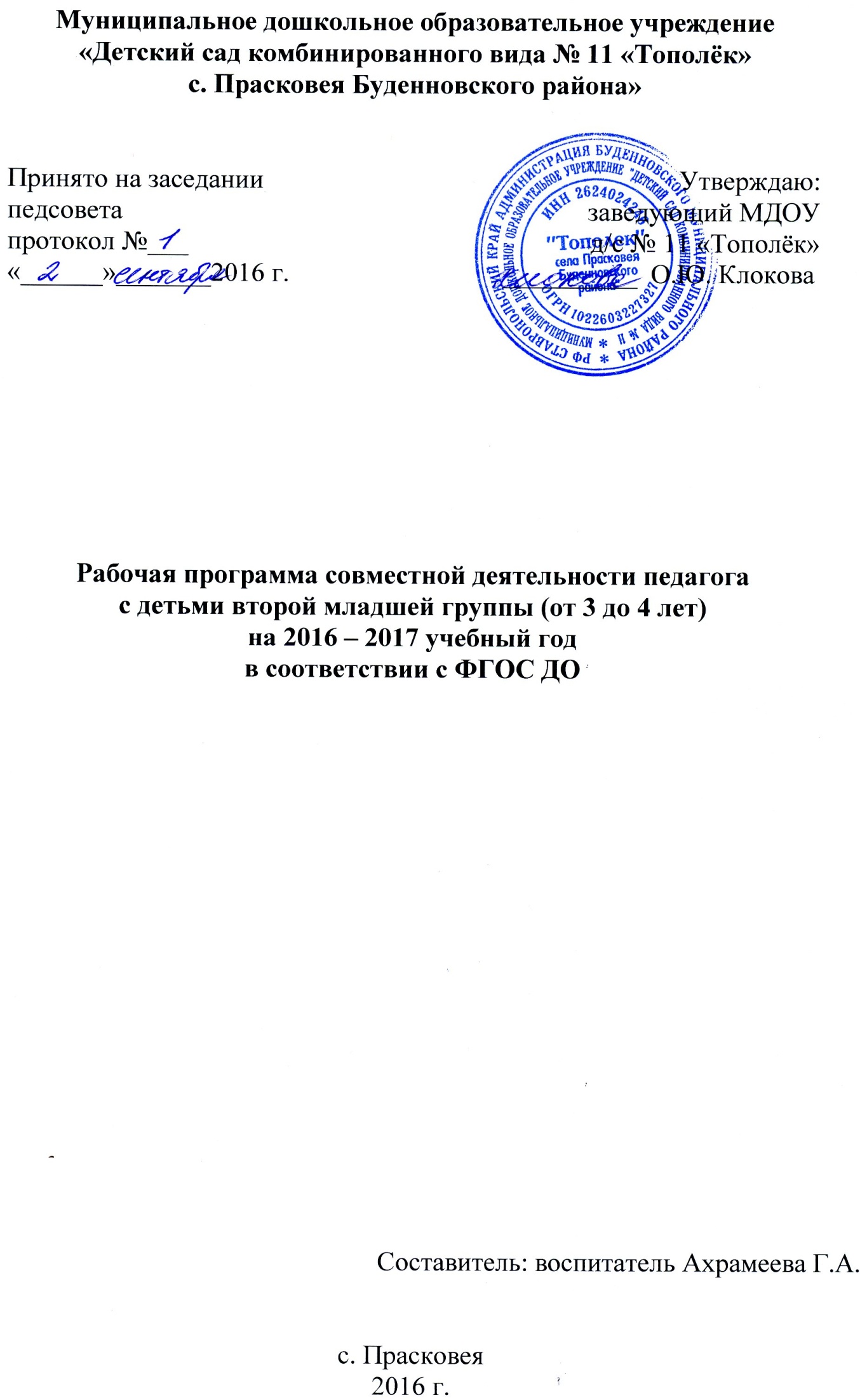 СОДЕРЖАНИЕI.Целевой раздел…………………………………………………I.1. Пояснительная записка ……………………………………………………I 1.1.Цели и задачи  реализации  программы  …………………………………I. 1.2 . . Принципы и подходы к формированию программы…………………I.1 3.Значимые для разработки и реализации Программы характеристики, в  том числе характеристики особенностей развития детей  дошкольного возраста…I.2.  Планируемые   результаты освоения программы………… I.2.Целевые ориентиры …………………………………I. 2.2.Педагогическая диагностика……………………I. 2. 3. Часть, формируемая участниками образовательных отношений …II. Содержательный раздел ………………………………………II.1.Описание образовательной деятельности в соответствии с направлениями развития ребенка, представленными  в пяти образовательных областях ………………………………………………                                                                                                                                                                                                                                                                                                                                                                                            II.2. Формы, способы, методы и средства реализации Программы ………..II.3. Особенности образовательной деятельности разных видов и культурных практик……………………………………………………………II.4.Способы и направления поддержки детской инициативы……………II. 5.Особенности взаимодействия педагогического коллектива с семьями воспитанников …………………………………………………………………II.6. Часть, формируемая участниками образовательных отношений……II.7.Иные характеристики Программы………………………………III. Организационный  раздел    ……………………… …III.1.Материально – техническое обеспечение Программы…………………III.2. Обеспеченность методическими материалами и средствами обучения и воспитания…………………………………………………III.3. Режим дня ……………………Приложение:     ………………………………………………Перспективный план…………………………………………………Календарный   план……………………………………………………1. ЦЕЛЕВОЙ РАЗДЕЛ1.1.Пояснительная запискаРабочая программа по развитию детей второй младшей группы (далее - Программа) разработана в соответствии с примерной основной образовательной программой дошкольного образования муниципального дошкольного образовательного учреждения «Детский сад комбинированного вида №11 «Тополёк» села  Прасковея Буденновского района»,  в соответствии с введёнными в действие ФГОС ДО. Программа составлена на основе примерной общеобразовательной программы дошкольного образования «От рождения до школы» под редакцией Н. Е. Вераксы,Т. С. Комаровой, М. А. Васильевой.Программа обеспечивает разностороннее развитие детей в возрасте от 3 до 4 лет с учётом их возрастных и индивидуальных особенностей по основным образовательным областям: «физическое развитие», «социально–коммуникативное развитие», «познавательное развитие», «речевое развитие» и «художественно-эстетическое развитие».Основная образовательная программа дошкольного образования муниципального дошкольного образовательного учреждения «Детский сад комбинированного вида № 11 «Тополёк» села Прасковея  Буденновского района» (далее Программа) разработана в  соответствии с основными нормативно-правовыми документами по дошкольному воспитанию:-  Федеральный закон от 29.12.2012  № 273-ФЗ  «Об образовании в Российской Федерации»;-  Федеральный государственный образовательный стандарт дошкольного образования (Утвержден приказом Министерства образования и науки Российской Федерации от 17 октября . N 1155);- «Порядок организации и осуществления образовательной деятельности по основным общеобразовательным программа – образовательным программа дошкольного образования» (приказ Министерства образования и науки РФ от 30 августа 2013 года №1014 г. Москва); - Санитарно-эпидемиологические требования к устройству, содержанию и организации режима работы  дошкольных образовательных организаций» (Утверждены постановлением Главного государственного санитарного врача Российской  от 15 мая 2013 года №26  «Об утверждении САНПИН» 2.4.3049-13)- Приказ министерства образования и науки Российской Федерации т 28 мая 2014 г. № 594 «Об утверждении порядка разработки примерных основных образовательных программ, проведения их экспертизы и ведения реестра примерных основных образовательных программ»; - Закон Ставропольского края от 30 июля .  № 72-кз «Об образовании»;- Приказ Минобразования Ставропольского края от  31.12.2013 г. № 1403–пр «Об утверждении плана – графика мероприятий по обеспечению введения Федерального государственного образовательного стандарта дошкольного образования в Ставропольском крае на 2014 – 2016 годы».1.2. Цели и задачи реализации рабочей ПрограммыЦель Программы — создание благоприятных условий для полноценного проживания ребенком дошкольного детства, формирование основ базовой культуры личности, всестороннее развитие психических и физических качеств в соответствии с возрастными и индивидуальными особенностями, подготовка к жизни в современном обществе, формирование предпосылок к обучению в школе, обеспечение безопасности жизнедеятельности дошкольника.Программа направлена на создание условий развития дошкольников, открывающих возможности для позитивной социализации ребёнка, его всестороннего личностного развития, развития инициативы и творческих способностей на основе сотрудничества со взрослыми и сверстниками в соответствующих дошкольному возрасту видам деятельности.Особое внимание в Программе уделяется развитию личности ребенка, сохранению и укреплению здоровья детей, а также воспитанию у дошкольников таких качеств, как:патриотизм;активная жизненная позиция;творческий подход в решении различных жизненных ситуаций;уважение к традиционным ценностям.Достижение поставленной цели предусматривает решение следующих задач:забота о здоровье, эмоциональном благополучии и своевременном всестороннем развитии каждого ребенка;создание в группах атмосферы гуманного и доброжелательного отношения ко всем воспитанникам, что позволяет растить их общительными, добрыми, любознательными, инициативными, стремящимися к самостоятельности и творчеству;максимальное использование разнообразных видов детской деятельности, их интеграция в целях повышения эффективности воспитательно-образовательного процесса;творческая организация (креативность) воспитательно-образовательного процесса;вариативность использования образовательного материала, позволяющая развивать творчество в соответствии с интересами и наклонностями каждого ребенка;уважительное отношение к результатам детского творчества;единство подходов к воспитанию детей в условиях дошкольного образовательного учреждения и семьи;соблюдение в работе детского сада и начальной школы преемственности, исключающей умственные и физические перегрузки в содержании образования детей дошкольного возраста, обеспечивающей отсутствие давления предметного обучения.Реализация рабочей программы осуществляется в процессе разнообразных видов деятельности:1. Образовательная  деятельность,  осуществляемая в процессе организации различных видов детской деятельности (игровой, коммуникативной, трудовой, познавательно-исследовательской, продуктивной, музыкально-художественной, чтения).2. Образовательная деятельность, осуществляемая в ходе режимных моментов3. Самостоятельная деятельность детей.4. Взаимодействие с семьями детей по реализации рабочей программы.Таким образом, решение программных задач осуществляется  в совместной деятельности взрослых и детей и самостоятельной деятельности детей не только в рамках непосредственно образовательной деятельности, но и при проведении режимных моментов. 1.3. Принципы и подходы к формированию рабочей программыПри построении рабочей программы учитываются следующие принципы:1) принцип развивающего образования, целью которого является развитие ребенка;2) принципы научной обоснованности и практической применимости (содержание рабочей программы должно соответствовать основным положениям возрастной психологии и дошкольной педагогики);3) принцип полноты, необходимости и достаточности (позволяет решать поставленные цели и задачи только на необходимом и достаточном материале, максимально приближаться к разумному «минимуму»);   4) принцип единства воспитательных,  развивающих и обучающих целей и задач процесса образования детей дошкольного возраста;   в процессе реализации которых формируются такие знания, умения и навыки, которые имеют непосредственное отношение к развитию детей дошкольного возраста;    строится с учетом принципа интеграции образовательных областей в соответствии с возрастными возможностями и особенностями воспитанников, спецификой и возможностями образовательных областей;   5) принцип взаимодействия решения программных образовательных задач в совместной деятельности взрослого и детей и самостоятельной деятельности детей не только в рамках непосредственно образовательной деятельности, но и при проведении режимных моментов в соответствии со спецификой дошкольного образования;6) принцип возрастных особенностей образовательного процесса на адекватных возрасту формах работы с детьми. Основной формой работы с детьми дошкольного возраста и ведущим видом деятельности для них является игра;7) учитывает гендерную специфику развития детей дошкольного возраста;8)  принцип преемственности  с семьей в целях осуществления полноценного развития ребенка, создания равных условий образования детей дошкольного возраста независимо от материального достатка семьи, места проживания, языковой и культурной среды, этнической принадлежности. 1.4.  Характеристика  особенностей  развития  детей 3- 4 летВ возрасте 3–4 лет ребенок постепенно выходит за пределы семейного круга. Его общение становится внеситуативным. Взрослый становится для ребенка не только членом семьи, но и носителем определенной общественной функции. Желание ребенка выполнять такую же функцию приводит к противоречию с его реальными возможностями. Это противоречие разрешается через развитие игры, которая становится ведущим видом деятельности в дошкольном возрасте.Главной особенностью игры является ее условность: выполнение одних действий с одними предметами предполагает их отнесенность к другим действиям с другими предметами. Основным содержанием игры младших дошкольников являются действия с игрушками и предметами-заместителями. Продолжительность игры небольшая. Младшие дошкольники ограничиваются игрой с одной-двумя ролями и простыми, неразвернутыми сюжетами. Игры с правилами в этом возрасте только начинают формироваться.3-4-х летний  ребенок  владеет  элементарными  гигиеническими  навыками, самообслуживания (самостоятельно  и  правильно  моет  руки  с  мылом  после  прогулки,  игр,  туалета;  аккуратно  пользуется  туалетом:  туалетной  бумагой,  не  забывает  спускать  воду  из  бачка  для  слива;  при  приеме  пищи  пользуется  ложкой, салфеткой;  умеет  пользоваться носовым  платком;  может  самостоятельно  устранить  беспорядок  в  одежде,  прическе,  пользуясь  зеркалом,  расческой). Изобразительная деятельность ребенка зависит от его представлений о предмете. В этом возрасте они только начинают формироваться. Графические образы бедны. У одних детей в изображениях отсутствуют детали, у других рисунки могут быть более детализированы. Дети уже могут использовать цвет.Большое значение для развития мелкой моторики имеет лепка. Младшие дошкольники способны под руководством взрослого вылепить  простые предметы. Известно, что аппликация оказывает положительное влияние на развитие восприятия. В этом возрасте детям доступны простейшие виды аппликации. Конструктивная деятельность в младшем дошкольном возрасте ограничена возведением несложных построек по образцу и по замыслу. В младшем дошкольном возрасте развивается перцептивная деятельность. Дети от использования предэталонов — индивидуальных единиц восприятия, переходят к сенсорным эталонам — культурно-выработанным средствам восприятия. К концу младшего дошкольного возраста дети могут воспринимать до 5 и более форм предметов и до 7 и более цветов, способны дифференцировать предметы по величине, ориентироваться в пространстве группы детского сада, а при определенной организации образовательного процесса — и в помещении всего дошкольного учреждения.Развиваются память и внимание. По просьбе взрослого дети могут запомнить 3–4 слова и 5–6 названий предметов. К концу младшего дошкольного возраста они способны запомнить значительные отрывки из любимых произведений.Продолжает развиваться наглядно-действенное мышление. При этом преобразования ситуаций в ряде случаев осуществляются на основе целенаправленных проб с учетом желаемого результата. Дошкольники способны установить некоторые скрытые связи и отношения между предметами. В младшем дошкольном возрасте начинает развиваться воображение, которое особенно наглядно проявляется в игре, когда одни объекты выступают в качестве заместителей других.Взаимоотношения детей обусловлены нормами и правилами. В результате целенаправленного воздействия они могут усвоить относительно большое количество норм, которые выступают основанием для оценки собственных действий и действий других детей.Взаимоотношения детей ярко проявляются в игровой деятельности.Они скорее играют рядом, чем активно вступают во взаимодействие.Однако уже в этом возрасте могут наблюдаться устойчивые избирательные взаимоотношения. Конфликты между детьми возникают преимущественно по поводу игрушек. Положение ребенка в группе сверстников во многом определяется мнением воспитателя. В младшем дошкольном возрасте можно наблюдать соподчинение мотивов поведения в относительно простых ситуациях. Сознательное управление поведением только начинает складываться; во многом поведение ребенка еще ситуативно. Вместе с тем можно наблюдать и случаи ограничения собственных побуждений самим ребенком, сопровождаемые словесными указаниями. Начинает развиваться самооценка, при этом дети в значительной мере ориентируются на оценку воспитателя. Продолжает развиваться также их половая идентификация, что проявляется в характере выбираемых игрушек и сюжетов.Трехлетний  ребенок  владеет  основными  жизненно  важными   движениями  (ходьба,  бег,  лазание,  действия  с  предметами).  Возникает  интерес  к  определению  соответствия  движений  образцу.  Дети  испытывают  свои  силы  в  более  сложных  видах  деятельности, но  вместе  с  тем  им  свойственно  неумение  соизмерять  свои  силы  со  своими  возможностями.Моторика  выполнения  движений  характеризуется  более  или  менее  точным  воспроизведением  структуры  движения,  его фаз, направления  и  т.д.  К  4-м  годам  ребенок  может  без  остановки  пройти  по  гимнастической  скамейке,  руки  в  стороны;  ударять мяч  об  пол  и  ловить  его  двумя  руками  (3  раза  подряд);  перекладывать  по  одному  мелкие  предметы  (пуговицы,  горошины  и т.п. – всего  20  шт.)  с  поверхности  стола  в  небольшую  коробку  (правой  рукой). 1.2. Планируемые результаты освоения Программы 1.2.1. Целевые ориентиры В  соответствии  с  ФГОС  ДО  специфика  дошкольного  детства  и  системные  особенности  дошкольного   образования   делают   неправомерными   требования   от   ребенка   дошкольного  возраста конкретных образовательных достижений. Поэтому результаты освоения Программы  представлены  в  виде  целевых  ориентиров  дошкольного  образования  и  представляют  собой  возрастные характеристики возможных достижений ребенка к концу дошкольного образования.    Реализация   образовательных   целей   и   задач   Программы   направлена   на   достижение  целевых ориентиров дошкольного образования, которые описаны как основные характеристики развития ребенка. Основные характеристики развития ребенка представлены в виде  изложения возможных достижений воспитанников на разных возрастных этапах дошкольного детства.  Целевые ориентиры образования в раннем возрасте:- ребенок интересуется окружающими предметами и активно действует с ними; эмоционально вовлечен в действия с игрушками и другими предметами, стремится проявлять настойчивость в достижении результата своих действий;-  использует специфические, культурно фиксированные предметные действия, знает назначение бытовых предметов (ложки, расчески, карандаша и пр.) и умеет пользоваться ими. Владеет простейшими навыками самообслуживания; стремится проявлять самостоятельность в бытовом и игровом поведении;-  владеет активной речью, включенной в общение; может обращаться с вопросами и просьбами, понимает речь взрослых; знает названия окружающих предметов и игрушек;-  стремится к общению со взрослыми и активно подражает им в движениях и действиях; появляются игры, в которых ребенок воспроизводит действия взрослого;-  проявляет интерес к сверстникам; наблюдает за их действиями и подражает им;-  проявляет интерес к стихам, песням и сказкам, рассматриванию картинки, стремится двигаться под музыку; эмоционально откликается на различные произведения культуры и искусства;-  у ребенка развита крупная моторика, он стремится осваивать различные виды движения (бег, лазанье, перешагивание и пр.).1.2.2. Планируемые результаты освоения программы по образовательным областям  К концу года ребенок 3-4 лет:    Игровая деятельность: - может принимать на себя роль, непродолжительно взаимодействовать со сверстниками в игре от  имени героя; - умеет  объединять  несколько  игровых  действий  в  единую  сюжетную  линию;  отражать  в  игре  действия с предметами и взаимоотношения людей; - способен  придерживаться игровых правил в дидактических играх; - способен следить за развитием театрализованного действия и эмоционально на него отзываться  (кукольный, драматический театры);- разыгрывает по просьбе взрослого и самостоятельно небольшие отрывки из знакомых сказок;  - может   самостоятельно   подбирать   атрибуты   для   той   или   иной   роли;   дополнять   игровую  обстановку недостающими предметами, игрушками; - имитирует движения, мимику, интонацию изображаемых героев. Может принимать  участие в  беседах о театре (театр—актеры—зрители, поведение людей в зрительном зале). Коммуникативная деятельность: - умеет в быту, в самостоятельных играх посредством речи налаживать контакты, взаимодействовать со сверстниками; - рассматривает сюжетные картинки; - отвечает на разнообразные вопросы взрослого, касающегося ближайшего окружения; - использует   все   части   речи,   простые   нераспространенные   предложения   и   предложения   с  однородными членами;  - пересказывает содержание произведения с опорой на рисунки в книге, на вопросы воспитателя; - называет произведение (в произвольном изложении), прослушав отрывок из него; может прочитать наизусть небольшое стихотворение при помощи взрослого. Познавательно-исследовательская деятельность: - называет  знакомые  предметы,  объясняет  их назначение,  выделяет  и  называет  признаки  (цвет,  форма, материал); - ориентируется в помещениях детского сада;-знает свою семью, своих близких родных;- знает и называет некоторые растения, животных и их детенышей; - выделяет наиболее характерные сезонные изменения в природе; - умеет группировать предметы по цвету, размеру, форме (отбирать все красные, все большие, все  круглые предметы и т.д.); - может  составлять  при  помощи  взрослого  группы  из  однородных  предметов  и  выделять  один  предмет из группы; - умеет находить в окружающей обстановке один и много одинаковых предметов; - правильно    определяет    количественное     соотношение     двух   групп   предметов;    понимает  конкретный смысл слов: «больше», «меньше», «столько же»;- различает круг, квадрат, треугольник, предметы, имеющие углы и крутую форму; - понимает смысл обозначений: вверху — внизу, впереди — сзади, слева — справа, на, над - под,  верхняя - нижняя (полоска); - понимает смысл слов: «утро», «вечер», «день», «ночь»; - использует разные способы обследования предметов, включая простейшие опыты; -  способен устанавливать простейшие связи между предметами и явлениями, делать простейшие  обобщения. Трудовая деятельность: - умеет самостоятельно одеваться и раздеваться в определенной последовательности; - может помочь накрыть стол к обеду; - приучен  к  опрятности  (замечает  непорядок  в  одежде,  устраняет  его  при  небольшой  помощи  взрослых); - способен самостоятельно выполнять элементарные поручения, преодолевать небольшие  трудности. Конструктивная деятельность: - знает, называет и правильно использует детали строительного материала.  умеет располагать кирпичики, пластины вертикально;  - изменяет постройки, надстраивая или заменяя одни детали другими. Изобразительная деятельность: -изображает отдельные предметы, простые по композиции и незамысловатые по содержанию сюжеты; - подбирает цвета, соответствующие изображаемым предметам; - правильно пользуется карандашами, фломастерами, кистью и красками; - умеет отделять от большого куска пластилина небольшие комочки, раскатывать их прямыми и  круговыми движениями ладоней; - лепит различные предметы, состоящие из 1-3 частей, используя разнообразные приемы лепки; - создает изображения предметов из готовых фигур; - украшает заготовки из бумаги разной формы; - подбирает цвета, соответствующие изображаемым предметам и по собственному желанию; - умеет аккуратно использовать материалы. Музыкальная деятельность: - слушает музыкальное произведение до конца; - узнает знакомые песни; - замечает изменения в звучании (тихо — громко); - поет, не отставая и не опережая других; - умеет выполнять танцевальные движения: кружиться в парах, притопывать попеременно ногами, двигаться под музыку с предметами (флажки, листочки, платочки и т. п.); - различает и называет детские музыкальные инструменты (металлофон, барабан и др.). Двигательная деятельность: - владеет соответствующими возрасту основными движениями; - умеет ходить прямо, не шаркая ногами, сохраняя заданное воспитателем направление; - умеет бегать, сохраняя равновесие, изменяя направление, темп бега в соответствии с указаниями  воспитателя; - сохраняет равновесие при ходьбе и беге по ограниченной плоскости, при перешагивании через предметы; - может   ползать   на  четвереньках,   лазать   по  лесенке-стремянке,    гимнастической    стенке  произвольным способом; - энергично отталкивается в прыжках на двух ногах, прыгает в длину с места не менее чем на 40  см;    - может катать мяч в заданном направлении с расстояния 1,5 м, бросать мяч двумя руками от груди,  из-за головы; ударять мячом об пол, бросать его вверх 2-3 раза подряд и ловить; - метать предметы правой и левой рукой на расстояние не менее 5 м. Безопасность: - соблюдает элементарные правила поведения в детском саду; - соблюдает элементарные правила взаимодействия с растениями и животными; - имеет элементарные представления о правилах дорожного движения. 1.2.3.  Педагогическая  диагностика.Реализация программы предполагает оценку индивидуального развития детей. Такая оценка производится педагогическим работником в рамках педагогической диагностики (оценки индивидуального развития детей дошкольного возраста, связанной с оценкой эффективности педагогических действий и лежащей в основе их дальнейшего планирования).Педагогическая диагностика проводится в ходе наблюдений за активностью детей в спонтанной и специально организованной деятельности. Инструментарий для педагогической диагностики — карты наблюдений детского развития, позволяющие фиксировать индивидуальную динамику и перспективы развития каждого ребенка в ходе:коммуникации со сверстниками и взрослыми (как меняются способы установления и поддержания контакта, принятия совместных решений, разрешения конфликтов, лидерства и пр.);игровой деятельности;познавательной деятельности (как идет развитие детских способностей, познавательной активности);проектной деятельности (как идет развитие детской инициативности, ответственности и автономии, как развивается умение планировать и организовывать свою деятельность);художественной деятельности;физического развития.Результаты педагогической диагностики могут использоваться исключительно для решения следующих образовательных задач:индивидуализации образования (в том числе поддержки ребенка, построения его образовательной траектории или профессиональной коррекции особенностей его развития);оптимизации работы с группой детей.В ходе образовательной деятельности педагоги должны создавать диагностические ситуации, чтобы оценить индивидуальную динамику детей и скорректировать свои действия.Карты наблюдений детского развития с рекомендациями по выстраиванию индивидуальной траектории развития каждого ребенка по второй младшей группе  готовится педагогом на основании методической литературы.Основная цель педагогической диагностики - познание и понимание педагогом ребенка   дошкольного   возраста,   с   целью   создания   условий   воспитания   и   обучения   максимально   приближенными        к   реализации      детских    потребностей,      интересов,    способностей,  способствующих  поддержке  и  развитию  детской  индивидуальности.  Для  реализации  данной  цели педагог использует преимущественно мало формализованные диагностические методы:  -  наблюдение  проявлений  ребенка  в  деятельности  и  общении  с  другими  субъектами  педагогического процесса; - свободные беседы с детьми.  В качестве дополнительных методов используются: -   анализ продуктов детской деятельности; -   простые тесты; -  специальные диагностические ситуации. Педагогическая диагностика достижений ребенка направлена на изучение:  - деятельных умений ребенка; -  интересов, предпочтений, склонностей ребенка; -  личностных особенностей ребенка; -  поведенческих проявлений ребенка; -  особенностей взаимодействия ребенка со сверстниками;  -  особенностей взаимодействия ребенка со  взрослыми.      Принципы педагогической диагностики      Педагогическая  диагностика  осуществляется  с  учетом  ряда  принципов,  обусловленных  спецификой образовательного процесса детского сада:  - Принцип    объективности     означает   стремление    к  максимальной    объективности    в   процедурах  и  результатах  диагностики,  избегание  в  оформлении  диагностических  данных  субъективных оценочных суждений, предвзятого отношения к диагностируемому.      Реализация принципа предполагает соблюдение ряда правил:  -  соответствие    диагностических    методик   возрастным    и   личностным    особенностям  диагностируемых;  -  фиксация всех проявлений личности ребенка;  -  сопоставление полученных данных с данными других педагогов, родителей;  -  перепроверка,    уточнение    полученного    фактического    материала    при   проведении  диагностики;  -  постоянный самоконтроль педагога за своими собственными переживаниями, эмоциями, симпатиями   и антипатиями,   которые   часто   субъективируют   фиксацию   фактов;   развитие  педагогической рефлексии.   - Принцип целостного изучения педагогического процесса предполагает: для того чтобы оценить общий уровень развития ребенка, необходимо иметь информацию о  различных аспектах его развития: социальном, эмоциональном, интеллектуальном, физическом,  художественно-творческом.  Различные  сферы  развития  личности  связаны  между  собой  и  оказывают взаимное влияние друг на друга.  - Принцип   процессуальности   предполагает   изучение   явления   в   изменении,   развитии.  Правила, детализирующие принцип процессуальности, состоят в том, чтобы:  -  не   ограничиваться    отдельными     «срезами   состояний»,   оценками    без   выявления  закономерностей развития;  -  учитывать половозрастные и социокультурные особенности индивидуально-личностного  становления ребенка;  -  обеспечивать   непрерывность   изучения   диагностируемого   предмета   в   естественных  условиях педагогического процесса.   - Принцип   компетентности       означает   принятие   педагогом   решений   только   по   тем  вопросам, по которым он имеет специальную подготовку.      Этот принцип раскрывается:  - в правилах сотрудничества (согласие, добровольность участия в диагностике); -  безопасности для испытуемого применяемых методик;  - в доступности для педагога диагностических процедур и методов;  - во  взвешенности  и  корректном  использовании  диагностических  сведений  (разумной  конфиденциальности результатов диагностики).  - Принцип     персонализации     требует   от   педагога   в  диагностической     деятельности  обнаруживать   не   только   индивидуальные   проявления   общих   закономерностей,   но   также  индивидуальные  пути  развития,  а  отклонения  от  нормы  не  оценивать,  как  негативные  без  анализа динамических тенденций становления.  1.2.3. Часть Программы, формируемая участниками образовательных отношенийСпецифика национально – культурных, демографических особенностей образовательного процесса ДОУ представлена региональным компонентом. Данная часть программы, формируемая участниками образовательных отношений, составлена с учётом образовательных потребностей, интересов и мотивов детей, членов их семей и педагогов; расширяет и углубляет содержание  образовательных областей обязательной части Программы, раскрывает виды деятельности, методики, формы организации образовательной работы на основе парциальных программ и педагогических технологий.Основной целью работы является развитие духовно-нравственной культуры ребенка. Воспитанию граждан и патриотов своей страны через приобщение дошкольников к культурному наследию своей семьи и  русского народа и формировать у них чувство сопричастности к малой родине. Задачи:-познакомить детей с культурными традициями русского народа, фольклором;-знакомить детей с окружающей природой  малой родины;-выявлять и поддерживать семейные традиции;-приобщать воспитанников к поисковой деятельности;-заложить основы гражданско - патриотической  личности;-формировать представлений о духовно – нравственных ценностях. В дошкольном возрасте формируются предпосылки гражданских качеств, представления о человеке, обществе культуре. Очень важно привить в этом возрасте чувство любви и привязанности к культурным ценностям малой родины, так как именно на этой основе воспитывается патриотизм. Поэтому в детском саду в образовательном процессе используются разнообразные методы и формы организации детской деятельности: народные подвижные игры и забавы, дидактические игры, слушание музыки, наблюдения в природе, чтение детской литературы, знакомство с народно-прикладным искусством и др.Основная  форма  проведения  ООД  в  младшем дошкольном  возрасте – игра,  с  широким  применением  различных игровых приёмов. Принципы части Программы, формируемой участниками образовательных отношений: - принцип активности  и сознательности – участие педагога и родителей в поиске новых,  эффективных   методов   и   целенаправленной   деятельности   по   решению   задач   социально - коммуникативного развития дошкольников; - принцип комплексности и интегративности – решение социальных задач в системе всего  учебно-воспитательного процесса и всех видов деятельности;  - принцип  адресованности  и преемственности – поддержание связей между возрастными  категориями, учёт разноуровневого  развития детей;  - принцип     результативности     и  гарантированности      –  реализация   прав   детей  на  сопричастность  к событиям родного села,  получение  необходимых  знаний  и  поддержки  в  получении информации, гарантия положительного результата независимо от возраста и уровня  развития детей. Планируемые    результаты  освоения  части  программы,         формируемой участниками образовательных отношений.Ребенок 3-4 лет:Называет своё имя.Знает членов своей семьи, узнаёт их по фотографии.В игре пытается передать семейные отношения заботы друг о друге.Проявляет внимательное отношение к близким людям.Знает правила обращения с растениями группы и участка.Знает профессии людей, его окружающих (няня, медсестра, воспитатель, повар).В игре передаёт семейные отношения заботы друг о друге. Проявляет внимательное отношение к людям. Знает название  села, где живёт. Проявляет интерес к народным игрушкам и праздникам. Знает диких и домашних животных нашего края. Узнаёт и называет птиц, прилетающих на участок. 2 .СОДЕРЖАТЕЛЬНЫЙ   РАЗДЕЛ2.1. Образовательная деятельность в соответствии с направлениями развития ребенкаСодержание Программы обеспечивает развитие личности, мотивации и способностей детей в различных видах деятельности и охватывает следующие структурные единицы, представляющие определенные направления развития и образования детей (далее - образовательные области):социально-коммуникативное развитие;познавательное развитие;речевое развитие;художественно-эстетическое развитие;физическое развитие.Содержание психолого-педагогической работы ориентировано на разностороннее развитие дошкольников с учетом их возрастных и индивидуальных особенностей. Задачи психолого-педагогической работы по формированию физических, интеллектуальных и личностных качеств детей решаются интегрировано в ходе освоения всех образовательных областей наряду с задачами, отражающими специфику каждой образовательной области, с обязательным психологическим сопровождением. При этом решение программных образовательных задач предусматривается не только в рамках непосредственно образовательной деятельности, но и в ходе режимных моментов — как в совместной деятельности взрослого и детей, так и в самостоятельной деятельности дошкольников. В  начале раздела по каждой образовательной области приводится цитата из ФГОС ДО, обозначающая цели и задачи образовательной области.2.1.1. Образовательная  область  «Социально-коммуникативное развитие»Основные цели и задачи:Социализация, развитие общения, нравственное воспитание. Усвоение норм и ценностей, принятых в обществе, воспитание моральных и нравственных качеств ребенка, формирование умения правильно оценивать свои поступки и поступки сверстников.Развитие общения и взаимодействия ребенка с взрослыми и сверстниками, развитие социального и эмоционального интеллекта, эмоциональной отзывчивости, сопереживания, уважительного и доброжелательного отношения к окружающим.Формирование готовности детей к совместной деятельности, развитие умения договариваться, самостоятельно разрешать конфликты со сверстниками.Ребенок в семье и сообществе, патриотическое воспитание. Формирование образа Я, уважительного отношения и чувства принадлежности к своей семье и к сообществу детей и взрослых в организации; формирование гендерной, семейной, гражданской принадлежности; воспитание любви к Родине, гордости за ее достижения, патриотических чувств.Самообслуживание, самостоятельность, трудовое воспитание. Развитие навыков самообслуживания; становление самостоятельности, целенаправленности и саморегуляции собственных действий.Воспитание культурно-гигиенических навыков.Формирование позитивных установок к различным видам труда и творчества, воспитание положительного отношения к труду, желания трудиться.Воспитание ценностного отношения к собственному труду, труду других людей и его результатам. Формирование умения ответственно относиться к порученному заданию (умение и желание доводить дело до конца, стремление сделать его хорошо).Формирование первичных представлений о труде взрослых, его роли в обществе и жизни каждого человека.Формирование основ безопасности. Формирование первичных представлений о безопасном поведении в быту, социуме, природе. Воспитание осознанного отношения к выполнению правил безопасности.Формирование осторожного и осмотрительного отношения к потенциально опасным для человека и окружающего мира природы ситуациям.Формирование представлений о некоторых типичных опасных ситуациях и способах поведения в них.Формирование элементарных представлений о правилах безопасности дорожного движения; воспитание осознанного отношения к необходимости выполнения этих правил. Содержание психолого-педагогической работы Социализация, развитие общения, нравственное воспитание.Закреплять навыки организованного поведения в детском саду, дома, на улице. Продолжать формировать элементарные представления о том, что хорошо и что плохо.Обеспечивать условия для нравственного воспитания детей. Поощрять попытки пожалеть сверстника, обнять его, помочь. Создавать игровые ситуации, способствующие формированию внимательного, заботливого отношения к окружающим. Приучать детей общаться спокойно, без крика.Формировать доброжелательное отношение друг к другу, умение делиться с товарищем, опыт правильной оценки хороших и плохих поступков.Учить жить дружно, вместе пользоваться игрушками, книгами, помогать друг другу.Приучать детей к вежливости (учить здороваться, прощаться, благодарить за помощь).           Ребенок в семье и сообществе, патриотическое воспитаниеОбраз Я.Постепенно формировать образ Я. Сообщать детям разнообразные, касающиеся непосредственно их сведения (ты мальчик, у тебя серые глаза, ты любишь играть и т. п.), в том числе сведения о прошлом (не умел ходить, говорить; ел из бутылочки) и о происшедших с ними изменениях  (сейчас умеешь правильно вести себя за столом, рисовать, танцевать; знаешь «вежливые» слова).Семья. Беседовать с ребенком о членах его семьи (как зовут, чем занимаются, как играют с ребенком и пр.).Детский сад. Формировать у детей положительное отношение к детскому саду. Обращать их внимание на красоту и удобство оформления групповой комнаты, раздевалки (светлые стены, красивые занавески, удобная мебель, новые игрушки, в книжном уголке аккуратно расставлены книги с яркими картинками).Знакомить детей с оборудованием и оформлением участка для игр и занятий, подчеркивая его красоту, удобство, веселую, разноцветную окраску строений.Обращать внимание детей на различные растения, на их разнообразие и красоту.Вовлекать детей в жизнь группы, воспитывать стремление поддерживать чистоту и порядок в группе, формировать бережное отношение к игрушкам, книгам, личным вещам и пр. Формировать чувство общности, значимости каждого ребенка для детского сада.Совершенствовать умение свободно ориентироваться в помещениях и на участке детского сада.Формировать уважительное отношение к сотрудникам детского сада (музыкальный руководитель, медицинская сестра, заведующая, старший воспитатель и др.), их труду; напоминать их имена и отчества.Родная страна.Формировать интерес к малой родине и первичные представления о ней: напоминать детям название села , в котором они живут; побуждать рассказывать о том, где они гуляли в выходные дни (в парке, сквере, детском городке) и пр.Самообслуживание, самостоятельность трудовое воспитаниеКультурно-гигиенические навыки. Совершенствовать культурно гигиенические навыки, формировать простейшие навыки поведения во время еды, умывания.Приучать детей следить за своим внешним видом; учить  правильно пользоваться мылом, аккуратно мыть руки, лицо, уши; насухо вытираться после умывания, вешать полотенце на место, пользоваться расческой и носовым платком.Формировать элементарные навыки поведения за столом: умение правильно пользоваться столовой и чайной ложками, вилкой, салфеткой; не крошить хлеб, пережевывать пищу с закрытым ртом, не разговаривать с полным ртом.Самообслуживание. Учить детей самостоятельно одеваться и раздеваться в определенной последовательности (надевать и снимать одежду, расстегивать и застегивать пуговицы, складывать, вешать предметы одежды и т. п.). Воспитывать навыки опрятности, умение замечать непорядок в одежде и устранять его при небольшой помощи взрослых.Общественно-полезный труд. Формировать желание участвовать в посильном труде, умение преодолевать небольшие трудности. Побуждать детей к самостоятельному выполнению элементарных поручений: готовить материалы к занятиям (кисти, доски для лепки и пр.), после игры убирать на место игрушки, строительный материал.Приучать соблюдать порядок и чистоту в помещении и на участке детского сада.Во второй половине года начинать формировать у детей умения, необходимые при дежурстве по столовой (помогать накрывать стол к обеду: раскладывать ложки, расставлять хлебницы (без хлеба), тарелки, чашки и т. п.).Труд в природе. Воспитывать желание участвовать в уходе за растениями  в уголке природы и на участке: с помощью взрослого кормить рыб, птиц, поливать комнатные растения, растения на грядках, сажать лук, собирать овощи, расчищать дорожки от снега, счищать снег со скамеек.Уважение к труду взрослых. Формировать положительное отношение к труду взрослых. Рассказывать детям о  понятных им профессиях: воспитатель, помощник воспитателя, музыкальный  руководитель, врач, продавец, повар, шофер, строитель.  Расширять и обогащать представления о трудовых действиях, результатах труда.Воспитывать уважение к людям знакомых профессий. Побуждать оказывать помощь взрослым, воспитывать бережное отношение к результатам их труда.Формирование основ безопасностиБезопасное поведение в природе. Формировать представления о простейших взаимосвязях в живой и неживой природе. Знакомить с правилами поведения в природе (не рвать без надобности растения, не ломать ветки деревьев, не трогать животных и др.).Безопасность на дорогах. Расширять ориентировку в окружающем пространстве. Знакомить детей с правилами дорожного движения.Учить различать проезжую часть дороги, тротуар, понимать значение зеленого, желтого и красного сигналов светофора.Формировать первичные представления о безопасном поведении на дорогах (переходить дорогу, держась за руку взрослого). Знакомить с работой водителя.Безопасность собственной жизнедеятельности.Знакомить с источниками опасности дома (горячая плита, утюг и др.).Формировать навыки безопасного передвижения в помещении (осторожно спускаться и подниматься по лестнице, держась за перила; открывать и закрывать двери, держась за дверную ручку).Формировать умение соблюдать правила в играх с мелкими предметами (не засовывать предметы в ухо, нос; не брать их в рот).Развивать умение обращаться за помощью к взрослым.Развивать умение соблюдать правила безопасности в играх с песком, водой, снегом. 2.1.2. Образовательная область «Познавательное развитие»Основные цели и задачи:Развитие познавательно-исследовательской деятельности. Развитие познавательных интересов детей,  расширение опыта ориентировки в окружающем, сенсорное развитие, развитие любознательности и познавательной мотивации. Формирование познавательных действий, становление сознания; развитие воображения и творческой активности; формирование первичных представлений об объектах окружающего мира, о свойствах и отношениях объектов окружающего мира (форме, цвете, размере, материале, звучании, ритме, темпе, причинах и следствиях и др.).Развитие восприятия, внимания, памяти, наблюдательности, способности анализировать, сравнивать, выделять характерные, существенные признаки предметов и явлений окружающего мира; умения устанавливать простейшие связи между предметами и явлениями, делать простейшие обобщения.Приобщение  к  социокультурным  ценностям. Ознакомление с окружающим социальным миром, расширение кругозора детей, формирование целостной картины мира.Формирование первичных представлений о малой родине и Отечестве, представлений о социокультурных ценностях нашего народа, об отечественных традициях и праздниках.Формирование элементарных представлений о планете Земля как общем доме людей, о многообразии стран и народов мира.Формирование элементарных математических представлений. Формирование элементарных математических представлений, первичных представлений об основных свойствах и отношениях объектов окружающего мира: форме, цвете, размере, количестве, числе, части и целом, пространстве и времени.Ознакомление с миром природы. Ознакомление с природой и природными явлениями. Развитие умения устанавливать причинно-следственные связи между природными явлениями. Формирование первичных представлений о природном многообразии планеты Земля. Формирование элементарных экологических представлений. Формирование понимания того, что человек — часть природы, что он должен беречь, охранять и защищать ее, что в природе все взаимосвязано, что жизнь человека на Земле во многом зависит от окружающей среды. Воспитание умения правильно вести себя в природе. Воспитание любви к природе, желания беречь ее.Содержание психолого-педагогической работы           Развитие познавательно-исследовательской деятельностиПервичные представления об объектах окружающего мира.Формировать умение сосредоточивать внимание на предметах и явлениях предметно-пространственной развивающей среды; устанавливать простейшие связи между предметами и явлениями, делать простейшие обобщения.Учить определять цвет, величину, форму, вес  (легкий, тяжелый) предметов; расположение их по отношению к ребенку  (далеко, близко, высоко).  Знакомить с материалами  (дерево, бумага, ткань, глина),  их свойствами (прочность, твердость, мягкость).Поощрять исследовательский интерес, проводить простейшие наблюдения. Учить способам обследования предметов, включая простейшие опыты (тонет — не тонет, рвется — не рвется). Учить группировать и классифицировать знакомые предметы (обувь — одежда; посуда чайная, толовая, кухонная).Сенсорное развитие. Обогащать чувственный опыт детей, развивать умение фиксировать его в речи. Совершенствовать восприятие (активно включая все органы чувств). Развивать образные представления (используя при характеристике предметов эпитеты и сравнения).Создавать условия для ознакомления детей с цветом, формой, величиной, осязаемыми свойствами предметов  (теплый, холодный, твердый, мягкий, пушистый и т. п.). Развивать умение воспринимать звучание различных музыкальных инструментов, родной речи.Закреплять умение выделять цвет, форму, величину как особые свойства предметов; группировать однородные предметы по нескольким сенсорным признакам: величине, форме, цвету.Совершенствовать навыки установления тождества и различия предметов по их свойствам: величине, форме, цвету.Подсказывать детям название форм (круглая, треугольная, прямоугольная и квадратная).Дидактические игры.Подбирать предметы по цвету и величине (большие, средние и маленькие; 2–3 цветов), собирать пирамидку из уменьшающихся по размеру колец, чередуя в определенной последовательности 2–3 цвета; собирать картинку из 4–6 частей.В совместных дидактических играх учить детей выполнять постепенно усложняющиеся правила.Приобщение к социокультурным ценностямПродолжать знакомить детей с предметами ближайшего окружения, их назначением.Знакомить с театром через мини-спектакли и представления, а также через игры-драматизации по произведениям детской литературы.Знакомить с ближайшим окружением (основными объектами городской/поселковой инфраструктуры): дом, улица, магазин, поликлиника, парикмахерская.Рассказывать детям о понятных им профессиях (воспитатель, помощник воспитателя, музыкальный руководитель, врач, продавец, повар, шофер, строитель), расширять и обогащать представления о трудовых действиях, результатах труда.          Формирование элементарных математических представленийКоличество. Развивать умение видеть общий признак предметов группы (все мячи — круглые, эти — все красные, эти — все большие и т. д.).Учить составлять группы из однородных предметов и выделять из них отдельные предметы; различать понятия «много», «один», «по одному», «ни одного»; находить один и несколько одинаковых предметов в окружающей обстановке; понимать вопрос «Сколько?»; при ответе пользоваться словами «много», «один», «ни одного».Сравнивать две равные (неравные) группы предметов на основе взаимного сопоставления элементов (предметов). Познакомить с приемами последовательного наложения и приложения предметов одной группы к предметам другой; учить понимать вопросы: «Поровну ли?», «Чего больше (меньше)?»; отвечать на вопросы, пользуясь предложениями типа: «Я на каждый кружок положил грибок. Кружков больше, а грибов меньше» или «Кружков столько же, сколько грибов».Учить устанавливать равенство между неравными по количеству группа ми предметов путем добавления одного предмета или предметов к меньшей по количеству группе или убавления одного предмета из большей группы.Величина.Сравнивать предметы контрастных и одинаковых размеров; при сравнении предметов соизмерять один предмет с другим по заданному признаку величины (длине, ширине, высоте, величине в целом), пользуясь приемами наложения и приложения; обозначать результат сравнения словами (длинный — короткий, одинаковые (равные) по длине, широкий — узкий, одинаковые (равные) по ширине, высокий — низкий, одинаковые (равные) по высоте, большой — маленький, одинаковые (равные) по величине).Форма. Познакомить детей с геометрическими фигурами: кругом, квадратом, треугольником. Учить обследовать форму этих фигур, используя зрение и осязание.Ориентировка в пространстве. Развивать умение ориентироваться в расположении частей своего тела и в соответствии с ними различать пространственные направления от себя: вверху — внизу, впереди — сзади (позади), справа — слева. Различать правую и левую руки. Ориентировка во времени. Учить ориентироваться в контрастных частях суток: день — ночь, утро — вечер.           Ознакомление с миром природыРасширять представления детей о растениях и животных. Продолжать знакомить с домашними животными и их детенышами, особенностями их поведения и питания.Знакомить детей с обитателями уголка природы: аквариумными рыбками и декоративными птицами (волнистыми попугайчиками, канарейками и др.).Расширять представления о диких животных (медведь, лиса, белка, еж и др.). Учить узнавать лягушку.Учить наблюдать за птицами, прилетающими на участок (ворона, голубь, синица, воробей, снегирь и др.), подкармливать их зимой.Расширять представления детей о насекомых (бабочка, майский жук, божья коровка, стрекоза и др.).Учить отличать и называть по внешнему виду: овощи (огурец, помидор, морковь, репа и др.), фрукты (яблоко, груша, персики и др.), ягоды (малина, смородина и др.).Знакомить с некоторыми растениями данной местности: с деревьями, цветущими травянистыми растениями (одуванчик, мать-и-мачеха и др.). Знакомить с комнатными растениями (фикус, герань и др.). Дать представления о том, что для роста растений нужны земля, вода и воздух.Знакомить с характерными особенностями следующих друг за другом времен года и теми изменениями, которые происходят в связи с этим в жизни и деятельности взрослых и детей.Дать представления о свойствах воды (льется, переливается, нагревается, охлаждается), песка (сухой — рассыпается, влажный — епится), снега (холодный, белый, от тепла — тает).Учить отражать полученные впечатления в речи и продуктивных видах деятельности.Формировать умение понимать простейшие взаимосвязи в природе (если растение не полить, оно может засохнуть и т. п.).Знакомить с правилами поведения в природе (не рвать без надобности растения, не ломать ветки деревьев, не трогать животных и др.).           Сезонные наблюденияОсень. Учить замечать изменения в природе: становится холоднее, идут дожди, люди надевают теплые вещи, листья начинают изменять окраску и опадать, птицы улетают в теплые края.Расширять представления о том, что осенью собирают урожай овощей и фруктов. Учить различать по внешнему виду, вкусу, форме наиболее распространенные овощи и фрукты и называть их.Зима. Расширять представления о характерных особенностях зимней природы (холодно, идет снег; люди надевают зимнюю одежду).Организовывать наблюдения за птицами, прилетающими на участок, подкармливать их. Учить замечать красоту зимней природы: деревья в снежном уборе, пушистый снег, прозрачные льдинки и т.д.; участвовать в катании с горки на санках, лепке поделок из снега, украшении снежных построек.Весна. Продолжать знакомить с характерными особенностями весенней природы: ярче светит солнце, снег начинает таять, становится рыхлым, выросла трава, распустились листья на деревьях, появляются бабочки и майские жуки.Расширять представления детей о простейших связях в природе: стало пригревать солнышко — потеплело — появилась травка, запели птицы, люди заменили теплую одежду на облегченную.Показать, как сажают крупные семена цветочных растений и овощей на грядки.Лето. Расширять представления о летних изменениях в природе: жарко, яркое солнце, цветут растения, люди купаются, летают бабочки, появляются птенцы в гнездах.Дать элементарные знания о садовых и огородных растениях. Закреплять знания о том, что летом созревают многие фрукты, овощи и ягоды.2.1.3.  Образовательная область «Речевое развитие»Речевое развитие включает  владение речью как средством общения и культуры; обогащение активного словаря; развитие связной, грамматически правильной диалогической и монологической речи; развитие речевого творчества; развитие звуковой и интонационной культуры речи, фонематического слуха; с книжной культурой, детской литературой, понимание на слух текстов различных жанров детской литературы; формирование звуковой аналитико-синтетической активности как предпосылки обучения грамоте. Основные цели и задачи:Развитие речи. Развитие свободного общения с взрослыми и детьми, овладение конструктивными способами и средствами взаимодействия с окружающими.Развитие всех компонентов устной речи детей: грамматического строя речи, связной речи — диалогической и монологической форм; формирование словаря, воспитание звуковой культуры речи.Практическое овладение воспитанниками нормами речи.Художественная литература. Воспитание интереса и любви к чтению; развитие литературной речи.Воспитание желания и умения слушать художественные произведения, следить за развитием действия.Содержание психолого-педагогической работыРазвитие речиРазвивающая речевая среда.Продолжать помогать детям общаться со знакомыми взрослыми и сверстниками посредством поручений (спроси, выясни, предложи помощь, поблагодари и т. п.).Подсказывать детям образцы обращения к взрослым, зашедшим в группу («Скажите: „Проходите, пожалуйста“», «Предложите: „Хотите посмотреть...“», «Спросите: „Понравились ли наши рисунки?“»).В быту, в самостоятельных играх помогать детям посредством речи взаимодействовать и налаживать контакты друг с другом («Посоветуй Мите перевозить кубики на большой машине», «Предложи Саше сделать ворота пошире», «Скажи: „Стыдно драться! Ты уже большой“»).В целях развития инициативной речи, обогащения и уточнения представлений о предметах ближайшего окружения предоставлять детям для самостоятельного рассматривания картинки, книги, наборы предметов.Продолжать приучать детей слушать рассказы воспитателя о забавных случаях из жизни.Формирование словаря. На основе обогащения представлений о ближайшем окружении продолжать расширять и активизировать словарный запас детей. Уточнять названия и назначение предметов одежды, обуви, головных уборов, посуды, мебели, видов транспорта.Учить детей различать и называть существенные детали и части предметов (у платья — рукава, воротник, карманы, пуговицы);  качества (цвет и его оттенки, форма, размер), особенности поверхности  (гладкая, пушистая, шероховатая), некоторые материалы и их свойства  (бумага легко рвется и размокает, стеклянные предметы бьются, резиновые игрушки после сжимания восстанавливают первоначальную форму), местоположение  (за окном, высоко, далеко, под шкафом). Обращать внимание детей на некоторые сходные по назначению предметы  (тарелка — блюдце, стул — табурет — скамеечка, шуба — пальто — дубленка). Учить понимать обобщающие слова  (одежда, посуда, мебель, овощи, фрукты, птицы и т. п.); называть части суток (утро, день, вечер, ночь);  называть домашних животных и их детенышей, овощи и фрукты.Звуковая культура речи. Продолжать учить детей внятно произносить в словах гласные (а, у, и, о, э) и некоторые согласные звуки: п — б — т — д — к — г; ф — в; т — с — з — ц.Развивать моторику рече -двигательного аппарата, слуховое восприятие, речевой слух и речевое дыхание, уточнять и закреплять артикуляцию звуков. Вырабатывать правильный темп речи, интонационную выразительность. Учить отчетливо произносить слова и короткие фразы, говорить спокойно, с естественными интонациями.Грамматический строй речи. Продолжать учить детей согласовывать прилагательные с существительными в роде, числе, падеже; употреблять существительные с предлогами (в, на, под, за, около). Помогать употреблять в речи имена существительные в форме единственного и множественного числа, обозначающие животных и их детенышей (утка — утенок — утята); форму множественного числа существительных в родительном падеже (ленточек, матрешек, книг, груш, слив). Относиться к словотворчеству детей как к этапу активного овладения грамматикой, подсказывать им правильную форму слова.Помогать детям получать из нераспространенных простых предложений (состоят только из подлежащего и сказуемого) распространенные путем введения в них определений, дополнений, обстоятельств; составлять предложения с однородными членами («Мы пойдем в зоопарк и увидим слона, зебру и тигра»).Связная речь.Развивать диалогическую форму речи.Вовлекать детей в разговор во время рассматривания предметов, картин, иллюстраций; наблюдений за живыми объектами; после просмотра спектаклей, мультфильмов.Обучать умению вести диалог с педагогом: слушать и понимать заданный вопрос, понятно отвечать на него, говорить в нормальном темпе, не перебивая говорящего взрослого.Напоминать детям о необходимости говорить «спасибо», «здравствуйте», «до свидания», «спокойной ночи» (в семье, группе).Помогать доброжелательно общаться друг с другом.Формировать потребность делиться своими впечатлениями с воспитателями и родителями. Художественная литература. Читать знакомые, любимые детьми художественные произведения, рекомендованные программой для первой младшей группы.Воспитывать умение слушать новые сказки, рассказы, стихи, следить за развитием действия, сопереживать героям произведения. Объяснять детям поступки персонажей и последствия этих поступков. Повторять наиболее интересные, выразительные отрывки из прочитанного произведения, предоставляя детям возможность договаривать слова и несложные для воспроизведения фразы.Учить с помощью воспитателя инсценировать и драматизировать небольшие отрывки из народных сказок.Учить детей читать наизусть потешки и небольшие стихотворения.Продолжать способствовать формированию интереса к книгам. Регулярно рассматривать с детьми иллюстрации. 2.1.4. Образовательная область «Художественно-эстетическое развитие».Художественно-эстетическое развитие предполагает развитие предпосылок ценностно-смыслового восприятия и понимания произведений искусства (словесного, музыкального, изобразительного), мира природы; становление эстетического отношения к окружающему миру; формирование элементарных представлений о видах искусства; восприятие музыки, художественной литературы, фольклора; стимулирование сопереживания персонажам художественных произведений; реализацию самостоятельной творческой деятельности детей (изобразительной, конструктивно-модельной, музыкальной и др.).Основные цели и задачи:Формирование интереса к эстетической стороне окружающей действительности, эстетического отношения к предметам и явлениям окружающего мира, произведениям искусства; воспитание интереса к художественно-творческой деятельности.Развитие эстетических чувств детей, художественного восприятия, образных представлений, воображения, художественно-творческих способностей.Развитие детского художественного творчества, интереса к самостоятельной творческой деятельности (изобразительной, конструктивно-модельной, музыкальной и др.); удовлетворение потребности детей в самовыражении.Приобщение к искусству. Развитие эмоциональной восприимчивости, эмоционального отклика на литературные и музыкальные произведения, красоту окружающего мира, произведения искусства.Приобщение детей к народному и профессиональному искусству (словесному, музыкальному, изобразительному, театральному, к архитектуре) через ознакомление с лучшими образцами отечественного и мирового искусства; воспитание умения понимать содержание произведений искусства.Формирование элементарных представлений о видах и жанрах искусства, средствах выразительности в различных видах искусства.Изобразительная деятельность. Развитие интереса к различным видам изобразительной деятельности; совершенствование умений в рисовании, лепке, аппликации, художественном труде.Воспитание эмоциональной отзывчивости при восприятии произведений изобразительного искусства.Воспитание желания и умения взаимодействовать со сверстниками при создании коллективных работ.Конструктивно-модельная деятельность. Приобщение к конструированию; развитие интереса к конструктивной деятельности, знакомство с различными видами конструкторов.Воспитание умения работать коллективно, объединять свои поделки в соответствии с общим замыслом, договариваться, кто какую часть работы будет выполнять.Музыкально-художественная деятельность. Приобщение к музыкальному искусству; формирование основ музыкальной культуры, ознакомление с элементарными музыкальными понятиями, жанрами; воспитание эмоциональной отзывчивости при восприятии музыкальных произведений.Развитие музыкальных способностей: поэтического и музыкального слуха, чувства ритма, музыкальной памяти; формирование песенного, музыкального вкуса.Воспитание интереса к музыкально-художественной деятельности, совершенствование умений в этом виде деятельности.Развитие детского музыкально-художественного творчества, реализация самостоятельной творческой деятельности детей; удовлетворение потребности в самовыражении.Содержание  психолого  - педагогической работыПриобщение к искусствуРазвивать эстетические чувства детей, художественное восприятие, содействовать возникновению положительного эмоционального отклика на литературные и музыкальные произведения, красоту окружающего мира, произведения народного и профессионального искусства (книжные иллюстрации, изделия народных промыслов, предметы быта, одежда).Подводить детей к восприятию произведений искусства. Знакомить с элементарными средствами выразительности в разных видах искусства (цвет, звук, форма, движение, жесты), подводить к различению видов искусства через художественный образ. Готовить детей к посещению кукольного театра, выставки детских работ и т. д.Изобразительная деятельностьРазвивать эстетическое восприятие; обращать внимание детей на красоту окружающих предметов (игрушки), объектов природы (растения, животные), вызывать чувство радости.Формировать интерес к занятиям изобразительной деятельностью. Учить в рисовании, лепке, аппликации изображать простые предметы и явления, передавая их образную выразительность.Включать в процесс обследования предмета движения обеих рук по предмету, охватывание его руками.Вызывать положительный эмоциональный отклик на красоту природы, произведения искусства (книжные иллюстрации, изделия народных промыслов, предметы быта, одежда).Учить создавать как индивидуальные, так и коллективные композиции в рисунках, лепке, аппликации.Рисование. Предлагать детям передавать в рисунках красоту окружающих предметов и природы (голубое небо с белыми облаками; кружащиеся на ветру и падающие на землю разноцветные листья; снежинки и т. п.).Продолжать учить правильно держать карандаш, фломастер, кисть, не напрягая мышц и не сжимая сильно пальцы; добиваться свободного движения руки с карандашом и кистью во время рисования. Учить набирать краску на кисть: аккуратно обмакивать ее всем ворсом в баночку с краской, снимать лишнюю краску о край баночки легким прикосновением ворса, хорошо промывать кисть, прежде чем набрать краску другого цвета. Приучать осушать промытую кисть о мягкую тряпочку или бумажную салфетку.Закреплять знание названий цветов (красный, синий, зеленый, желтый, белый, черный), познакомить с оттенками (розовый, голубой, серый). Обращать внимание детей на подбор цвета, соответствующего изображаемому предмету.Приобщать детей к декоративной деятельности: учить украшать дымковскими узорами силуэты игрушек, вырезанных воспитателем (птичка,козлик, конь и др.), и разных предметов (блюдечко, рукавички).Учить ритмичному нанесению линий, штрихов, пятен, мазков (опадают с деревьев листочки, идет дождь, «снег, снег кружится, белая всяулица», «дождик, дождик, кап, кап, кап...»).Учить изображать простые предметы, рисовать прямые линии (короткие, длинные) в разных направлениях, перекрещивать их (полоски, ленточки, дорожки, заборчик, клетчатый платочек и др.). Подводить детей к изображению предметов разной формы (округлая, прямоугольная) и предметов, состоящих из комбинаций разных форм и линий (неваляшка, снеговик, цыпленок, тележка, вагончик и др.).Формировать умение создавать несложные сюжетные композиции, повторяя изображение одного предмета (елочки на нашем участке, неваляшки гуляют) или изображая разнообразные предметы, насекомых и т. п. (в траве ползают жучки и червячки; колобок катится по дорожке и др.). Учить располагать изображения по всему листу.Лепка. Формировать интерес к лепке. Закреплять представления о свойствах глины, пластилина, пластической массы и способах лепки. Учить раскатывать комочки прямыми и круговыми движениями, соединять концы получившейся палочки, сплющивать шар, сминая его ладонями обеих рук. Побуждать детей украшать вылепленные предметы, используя палочку с заточенным концом; учить создавать предметы, состоящие из 2–3 частей, соединяя их путем прижимания друг к другу.Закреплять умение аккуратно пользоваться глиной, класть комочки и вылепленные предметы на дощечку.Учить детей лепить несложные предметы, состоящие из нескольких частей (неваляшка, цыпленок, пирамидка и др.). Предлагать объединять вылепленные фигурки в коллективную композицию (неваляшки водят хоровод, яблоки лежат на тарелке и др.). Вызывать радость от восприятия результата общей работы.Аппликация. Приобщать детей к искусству аппликации, формировать интерес к этому виду деятельности. Учить предварительно выкладывать (в определенной последовательности) на листе бумаги готовые детали разной формы, величины, цвета, составляя изображение (задуманное ребенком или заданное воспитателем), и наклеивать их.Учить аккуратно пользоваться клеем: намазывать его кисточкой тонким слоем на обратную сторону наклеиваемой фигуры (на специально приготовленной клеенке); прикладывать стороной, намазанной клеем, к листу бумаги и плотно прижимать салфеткой.Формировать навыки аккуратной работы. Вызывать у детей радость от полученного изображения.Учить создавать в аппликации на бумаге разной формы (квадрат, розета и др.) предметные и декоративные композиции из геометрических форм и природных материалов, повторяя и чередуя их по форме и цвету.Закреплять знание формы предметов и их цвета. Развивать чувство ритма.Конструктивно-модельная деятельностьПодводить детей к простейшему анализу созданных построек. Совершенствовать конструктивные умения, учить различать, называть и использовать основные строительные детали (кубики, кирпичики, пластины, цилиндры, трехгранные призмы), сооружать новые постройки, используя полученные ранее умения (накладывание, приставление, прикладывание), использовать в постройках детали разного цвета. Вызывать чувство радости при удавшейся постройке.Учить располагать кирпичики, пластины вертикально (в ряд, по кругу, по периметру четырехугольника), ставить их плотно друг к другу, на определенном расстоянии (заборчик, ворота). Побуждать детей к созданию вариантов конструкций, добавляя другие детали (на столбики ворот ставить трехгранные призмы, рядом со столбами — кубики и др.). Изменять постройки двумя способами: заменяя одни детали другими или надстраивая их в высоту, длину (низкая и высокая башенка, короткий и длинный поезд).Развивать желание сооружать постройки по собственному замыслу. Продолжать учить детей обыгрывать постройки, объединять их по сюжету: дорожка и дома — улица; стол, стул, диван — мебель для кукол. Приучать детей после игры аккуратно складывать детали в коробки.2.1.5.   Образовательная область «Физическое развитие»Физическое развитие включает  приобретение опыта в следующих видах деятельности детей: двигательной, в том числе связанной с выполнением упражнений, направленных на развитие таких физических качеств, как координация и гибкость, способствующих правильному формированию опорно-двигательной системы организма; развитию равновесия, координации движения, крупной и мелкой моторики обеих рук, а также с правильным, не наносящим ущерба организму выполнением основных движений (ходьба, бег, мягкие прыжки, повороты в обе стороны); формирование начальных представлений о некоторых видах спорта, овладение подвижными играми с правилами; становление целенаправленности и саморегуляции в двигательной сфере; становление ценностей здорового образа жизни, овладение его элементарными нормами и правилами (в питании, двигательном режиме, закаливании, при формировании полезных привычек и др.).Основные цели и задачи:Формирование начальных представлений о здоровом образе жизни.Формирование у детей начальных представлений о здоровом образе жизни.Физическая культура. Сохранение, укрепление и охрана здоровья детей; повышение умственной и физической работоспособности, предупреждение утомления. Обеспечение гармоничного физического развития, совершенствование умений и навыков в основных видах движений, воспитание красоты, грациозности, выразительности движений, формирование правильной осанки. Формирование потребности в ежедневной двигательной деятельности. Развитие инициативы, самостоятельности и творчества в двигательной активности, способности к самоконтролю, самооценке при выполнении движений. Развитие интереса к участию в подвижных и спортивных играх и физических упражнениях, активности в самостоятельной двигательной деятельности; интереса и любви к спорту.Содержание психолого-педагогической работы:Формирование начальных представлений о здоровом образе жизни.Развивать умение различать и называть органы чувств (глаза, рот, нос, уши), дать представление об их роли в организме и о том, как их беречь и ухаживать за ними.Дать представление о полезной и вредной пище; об овощах и фруктах, молочных продуктах, полезных для здоровья человека.Формировать представление о том, что утренняя зарядка, игры, физические упражнения вызывают хорошее настроение; с помощью сна восстанавливаются силы.Познакомить детей с упражнениями, укрепляющими различные органы и системы организма.Дать представление о необходимости закаливания.Дать представление о ценности здоровья.Формировать желание вести здоровый образ жизни.Формировать умение сообщать о своем самочувствии взрослым, осознавать необходимость лечения.Формировать потребность в соблюдении навыков гигиены и опрятности в повседневной жизни.Физическая культура.Продолжать развивать разнообразные виды движений. Учить детей ходить и бегать свободно, не шаркая ногами, не опуская головы, сохраняя перекрестную координацию движений рук и ног. Приучать действовать совместно. Учить строиться в колонну по одному, шеренгу, круг, находить свое место при построениях.Учить энергично отталкиваться двумя ногами и правильно приземляться в прыжках с высоты, на месте и с продвижением вперед; принимать правильное исходное положение в прыжках в длину и высоту с места; в метании мешочков с песком, мячей диаметром 15–20 см.Закреплять умение энергично отталкивать мячи при катании, бросании. Продолжать учить ловить мяч двумя руками одновременно.Обучать хвату за перекладину во время лазанья. Закреплять умение ползать.Учить сохранять правильную осанку в положениях сидя, стоя, в движении, при выполнении упражнений в равновесии.Учить кататься на санках, садиться на трехколесный велосипед, кататься на нем и слезать с него.Учить детей надевать и снимать лыжи, ходить на них, ставить лыжи на место.Учить реагировать на сигналы «беги», «лови», «стой» и др.; выполнять правила в подвижных играх.Развивать самостоятельность и творчество при выполнении физических упражнений, в подвижных играх.Подвижные игры. Развивать активность и творчество детей в процессе двигательной деятельности. Организовывать игры с правилами.Поощрять самостоятельные игры с каталками, автомобилями, тележками, велосипедами, мячами, шарами. Развивать навыки лазанья, ползания; ловкость, выразительность и красоту движений. Вводить в игры более сложные правила со сменой видов движений.Воспитывать у детей умение соблюдать элементарные правила, согласовывать движения, ориентироваться в пространстве. Система  физкультурно-оздоровительной работы в ДОУЦель: Сохранение и укрепление здоровья детей, формирование у детей, педагогов и родителей ответственности в деле сохранения собственного здоровья.Основные принципы физкультурно-оздоровительной работы:принцип активности и сознательности - участие всего коллектива педагогов и родителей в поиске новых, эффективных методов и целенаправленной деятельности по оздоровлению себя и детей;принцип научности - подкрепление проводимых мероприятий, направленных на укрепление здоровья, научно обоснованными и практически апробированными методиками;принцип комплексности и интегративности - решение оздоровительных
задач в системе всего учебно - воспитательного процесса и всех видов
деятельности;принцип результативности и преемственности - поддержание связей между возрастными категориями, учет разноуровневого развития и состояния здоровья;принцип результативности и гарантированности - реализация прав детей на получение необходимой помощи и поддержки, гарантия положительных результатов независимо от возраста и уровня физического развития.2.2. Формы, способы, методы и средства реализации программы сучетом возрастных и индивидуальных особенностей воспитанниковФизическое развитие:Игровая беседа с элементами  движенийИграУтренняя гимнастикаИнтегративная деятельностьУпражненияЭкспериментированиеСитуативный разговорБеседаРассказЧтениеПроблемная ситуацияСоциально-коммуникативное:Игровое упражнениеИндивидуальная играСовместная с воспитателем играСовместная со сверстниками игра (парная, в малой группе)ИграЧтениеБеседаНаблюдениеРассматриваниеЧтениеПедагогическая ситуацияПраздникЭкскурсияСитуация морального выбораПоручениеДежурствоРечевое развитие:РассматриваниеИгровая ситуацияДидактическая играСитуация общения.Беседа (в том числе в процессе наблюдения за объектами природы, трудом взрослых).Интегративная деятельностьХороводная игра с пениемИгра-драматизацияЧтениеОбсуждениеРассказИграПознавательное развитие:РассматриваниеНаблюдениеИгра-экспериментирование.ИсследовательскаядеятельностьКонструирование.Развивающая играЭкскурсияСитуативный разговорРассказИнтегративная деятельностьБеседаПроблемная ситуацияХудожественное – эстетическое развитие:Рассматривание эстетически привлекательных предметовИграОрганизация выставокИзготовление украшенийСлушание соответствующей возрасту народной, классической, детскоймузыкиЭкспериментирование со звукамиМузыкально-дидактическая играРазучивание музыкальных игр и танцевСовместное пениеКонкретное содержание указанных образовательных областей зависит от возрастных и индивидуальных особенностей детей, определяется целями и задачами программы и реализуется в различных видах деятельности (коммуникативной, игровой, познавательно-исследовательской деятельности - как сквозных механизмах развития ребенка):игровая,  включая сюжетно-ролевую игру, игру с правилами и другие виды игры,коммуникативная (общение и взаимодействие со взрослыми и сверстниками),познавательно – исследовательская  (исследования объектов окружающего мира и экспериментирования с ними),восприятие художественной литературы и фольклора,самообслуживание и элементарный бытовой труд (в помещении и на улице),конструирование из разного материала, включая конструкторы, модули, бумагу, природный и иной материал,изобразительная (рисование, лепка, аппликация),музыкальная   (восприятие и понимание смысла музыкальных произведений, пение, музыкально-ритмические движения, игры на детских музыкальных инструментах);двигательная   (овладение основными движениями) формы активности ребенка.Формы организации непосредственно-образовательной деятельности во второй младшей группе: - подгрупповые-  фронтальныеДля детей второй младшей группы (3-4 года):Максимально допустимый объем недельной образовательной нагрузки, включая реализацию дополнительных образовательных программ, составляет2 часов 45 минутПродолжительность непрерывной непосредственно образовательной деятельности - не более 15 минутМаксимально допустимый объем образовательной нагрузки в первой половине дня - 30 минутВ середине времени, отведенного на непрерывную образовательную деятельность, проводят физкультминутку. Перерывы между периодами непосредственно образовательной деятельности - не менее 10 минут.Непосредственно образовательная деятельность физкультурно-оздоровительного и эстетического цикла занимает не менее 50% общего времени, отведенного на непосредственно образовательную деятельность.Непосредственно-образовательная деятельность, требующая повышенной познавательной активности и умственного напряжения детей, проводится в первую половину дня и в дни наиболее высокой работоспособности (вторник, среда), сочетается с физкультурными и музыкальными занятиями.2.3.  Особенности образовательной деятельности разных видов и культурных практикРазвитие ребенка в образовательном процессе детского сада осуществляется целостно в процессе всей его жизнедеятельности. В тоже время, освоение любого вида деятельности требует обучения общим и специальным умениям, необходимым для её осуществления.Особенностью организации образовательной деятельности является ситуационный подход, т. е. такая форма совместной деятельности педагога и детей, которая планируется и целенаправленно организуется педагогом с целью решения определенных задач развития, воспитания и обучения, которая протекает в конкретный временной период образовательной деятельности. Особенность образовательной ситуации - это появление  результата (продукта) в ходе специально организованного взаимодействия воспитателя и ребенка. Преимущественно образовательные ситуации носят комплексный характер и включают задачи, реализуемые в разных видах деятельности на одном тематическом содержании.Образовательные ситуации используются в процессе непосредственно организованной образовательной деятельности. Главными задачами таких образовательных ситуаций является формирование у детей новых умений в разных видах деятельности и представлений, обобщение знаний по теме, развитие способности рассуждать и делать выводы.Воспитатель создает разнообразные образовательные ситуации, побуждающие детей применять свои знания и умения, активно искать новые пути решения возникшей в ситуации задачи, проявлять эмоциональную отзывчивость и творчество. Организованные воспитателем образовательные ситуации ставят детей перед необходимостью понять, принять и разрешить поставленную задачу. Активно используются игровые приемы, разнообразные виды наглядности, в том числе схемы, предметные и условно-графические модели. Назначение образовательных ситуаций состоит в систематизации, углублении, обобщении личного опыта детей: в освоении новых, более эффективных способов познания и деятельности; в осознании связей и зависимостей, которые скрыты от детей в повседневной жизни и требуют для их освоения специальных условий. Успешное и активное участие в образовательных ситуациях подготавливает детей к будущему школьному обучению.Непосредственно образовательная деятельность основана на организации педагогом видов деятельности, заданных ФГОС дошкольного образования.Игровая деятельность является ведущей деятельностью ребенка дошкольного возраста. В организованной образовательной деятельности она выступает в качестве основы для интеграции всех других видов деятельности ребенка дошкольного возраста. В младшей и средней группах детского сада игровая деятельность является основой решения всех образовательных задач. В сетке непосредственно образовательной деятельности игровая деятельность не выделяется в качестве отдельного вида деятельности, так как она является основой для организации всех других видов детской деятельности.Игровая деятельность представлена в образовательном процессе в разнообразных формах - это дидактические и сюжетно-дидактические, развивающие, подвижные игры, игры-путешествия, игровые проблемные ситуации, игры-инсценировки, игры-этюды и пр.При этом обогащение игрового опыта творческих игр детей тесно связано с содержанием непосредственно организованной образовательной деятельности. Организация сюжетно-ролевых, режиссерских, театрализованных игр и игр-драматизаций осуществляется преимущественно в режимных моментах (в утренний отрезок времени и во второй половине дня).Коммуникативная деятельность направлена на решение задач, связанных с развитием свободного общения детей и освоением всех компонентов устной речи, освоение культуры общения и этикета, воспитание толерантности. В сетке непосредственно организованной образовательной деятельности она не занимает отдельное место, но при этом коммуникативная деятельность включается во все виды детской деятельности, в ней находит отражение опыт, приобретаемый детьми в других видах деятельности.Познавательно-исследовательская деятельность включает в себя широкое познание детьми объектов живой и неживой природы, предметного и социального мира (мира взрослых и детей, деятельности людей, знакомство с семьей и взаимоотношениями людей, городом, страной и другими странами), безопасного поведения, освоение средств и способов познания (моделирования, экспериментирования), сенсорное и математическое развитие детей.Восприятие художественной литературы и фольклора организуется как процесс слушания детьми произведений художественной и познавательной литературы, направленный на развитие читательских интересов детей, развитие способности восприятия литературного текста и общения по поводу прочитанного. Чтение может быть организовано как непосредственно чтение (или рассказывание сказки) воспитателем вслух, и как прослушивание аудиозаписи. Художественно-творческая деятельность неразрывно связана со знакомством детей с изобразительным искусством, развитием способности художественного восприятия. Художественное восприятие произведений искусства существенно обогащает личный опыт дошкольников, обеспечивает интеграцию между познавательно-исследовательской, коммуникативной и продуктивной видами деятельности.Музыкальная деятельность организуется в процессе музыкальных занятий, которые проводятся музыкальным руководителем дошкольного учреждения в специально оборудованном помещении.Двигательная деятельность организуется в процессе занятий физической культурой, требования, к проведению которых, согласуются дошкольным учреждением с положениями действующего СанПин.Образовательная деятельность, осуществляемая в ходе режимных моментов, требует особых форм работы в соответствии с реализуемыми задачами воспитания, обучения и развития ребенка. В режимных процессах, в свободной детской деятельности воспитатель создает по мере необходимости, дополнительно развивающие проблемно-игровые или практические ситуации, побуждающие дошкольников применить имеющийся опыт, проявить инициативу, активность для самостоятельного решения возникшей задачи.Образовательная деятельность, осуществляемая в утренний отрезок времени включает:наблюдения - в уголке природы; за деятельностью взрослых (сервировка стола к завтраку);индивидуальные игры и игры с небольшими подгруппами детей (дидактические, развивающие, сюжетные, музыкальные, подвижные и пр.);создание практических, игровых, проблемных ситуаций и ситуаций общения, сотрудничества, гуманных проявлений, заботы о малышах в детском саду, проявлений эмоциональной отзывчивости к взрослым и сверстникам;трудовые поручения (сервировка столов к завтраку, уход за комнатными растениями и пр.);беседы и разговоры с детьми по их интересам;рассматривание дидактических картинок, иллюстраций, просмотр видеоматериалов разнообразного содержания;индивидуальную работу с детьми в соответствии с задачами разных образовательных областей;двигательную деятельность детей, активность которой зависит от  содержания организованной образовательной деятельности в первой половине дня;работу по воспитанию у детей культурно-гигиенических навыков и культуры здоровья.Образовательная деятельность, осуществляемая во время прогулки, включает:подвижные игры и упражнения, направленные на оптимизацию режима двигательной активности и укрепление здоровья детей;наблюдения за объектами и явлениями природы, направленное на установление разнообразных связей и зависимостей в природе, воспитание отношения к ней;экспериментирование с объектами неживой природы;сюжетно-ролевые и конструктивные игры (с песком, со снегом, с природным материалом);элементарную трудовую деятельность детей на участке детского сада;свободное общение воспитателя с детьми.Во второй половине дня организуются разнообразные культурные практики, ориентированные на проявление детьми самостоятельности и творчества в разных видах деятельности. В культурных практиках воспитателем создается атмосфера свободы выбора, творческого обмена и самовыражения, сотрудничества взрослого и детей. Организация культурных практик носит преимущественно подгрупповой характер.Совместная игра воспитателя и детей (сюжетно-ролевая, игра-драматизация, строительно-конструктивные игры) направлена на обогащение содержания творческих игр, освоение детьми игровых умений, необходимых для организации самостоятельной игры.Ситуации общения и накопления положительного социально-эмоционального опыта носят проблемный характер и заключают в себе жизненную проблему близкую детям дошкольного возраста, в разрешении которой они принимают непосредственное участие. Ситуации могут планироваться воспитателем заранее, а могут возникать в ответ на события, которые происходят в группе, способствовать разрешению возникающих проблем.Музыкально-театральная и литературная гостиная - форма организации художественно - творческой деятельности детей, предполагающая организацию восприятия музыкальных и литературных произведений, творческую деятельность детей и свободное общение воспитателя и детей на литературном или музыкальном материале.Сенсорный и интеллектуальный тренинг – система заданий, преимущественно игрового характера, обеспечивающая становление системы сенсорных эталонов (цвета, формы, пространственных отношений и др.), способов интеллектуальной деятельности (умение сравнивать, классифицировать, систематизировать по какому-либо признаку и пр.). Сюда относятся развивающие игры, логические упражнения, занимательные задачи.Детский досуг - вид деятельности, целенаправленно организуемый взрослыми для игры, развлечения, отдыха. Как правило, в детском саду организуются досуги «Здоровья и подвижных игр», музыкальные и литературные досуги.Коллективная и индивидуальная трудовая деятельность носит общественно полезный характер и организуется как хозяйственно-бытовой труд и труд в природе. 2.4.Способы и направления поддержки детской инициативыВ образовательном процессе ребёнок и взрослые (педагоги, родители) выступают как субъекты педагогической деятельности, в которой взрослые определяют содержание, задачи, способы их реализации, а ребёнок творит себя и свою природу, свой мир.Включаясь в разные виды деятельности, ребёнок стремится познать, преобразовать мир самостоятельно за счёт возникающих инициатив.Все виды деятельности, предусмотренные программой, используются в равной степени и моделируются в соответствии с теми задачами, которые реализует педагог в совместной деятельности, в режимных моментах и др. Воспитателю важно владеть способами поддержки детской инициативы.Взрослым необходимо научиться тактично сотрудничать с детьми: не стараться всё сразу показывать и объяснять, не преподносить сразу какие-либо неожиданные сюрпризные, шумовые эффекты и т.п. Необходимо создавать условия, чтобы дети о многом догадывались самостоятельно, получали от этого удовольствие.Обязательным условием взаимодействия педагога с ребёнком является создание развивающей среды, насыщенной социально значимыми образцами деятельности и общения, способствующей формированию таких качеств личности, как: активность, инициативность, доброжелательность и др. Важную роль здесь играет сезонность и событийность образования дошкольников. Чем ярче будут события, происходящие в детской жизни, тем больше вероятность того, что они найдут отражение в деятельности ребёнка, в его эмоциональном развитии.Приоритетной сферой проявления инициативы детей в возрасте 3-4 лет является игровая и продуктивная деятельность. Для поддержания инициативы ребенка 3-4 лет взрослым необходимо:создавать условия для реализации собственных планов и замыслов каждого ребенка;рассказывать детям о  реальных, а также возможных в будущем достижениях;отмечать и публично поддерживать любые успехи детей;всемерно поощрять самостоятельность детей и расширять её сферу;помочь ребенку найти способ реализации собственных поставленных целей;способствовать стремлению научиться делать что-то и поддерживать радостное ощущение возрастающей умелости;в ходе занятий и в повседневной жизни терпимо относится к затруднениям ребенка, позволять действовать ему в своем темпе;не критиковать результаты деятельности детей, а также их самих. Ограничить критику исключительно результатами продуктивной деятельности, используя в качестве субъекта критики игровые персонажи;учитывать индивидуальные особенности детей, стремиться найти подход к застенчивым, нерешительным, конфликтным, непопулярным детям;уважать и ценить каждого ребенка независимо от его достижений, достоинств и недостатков;создавать в группе положительный психологический микроклимат, в равной мере проявлять любовь ко всем детям: выражать радость при встрече, использовать ласку и теплые слова для выражения своего отношения к каждому ребенку, проявлять деликатность и терпимость;всегда предоставлять детям возможность для реализации замыслов в творческой игровой и продуктивной деятельности.2.5.   Особенности взаимодействия педагогического коллектива с семьями воспитанниковЦель: развитие конструктивных взаимоотношений с семьёй;создание необходимых условий для формирования взаимоотношений с семьями воспитанников;развитие уважительных, партнерских взаимоотношений родителей и сотрудников. Задачи: -Формирование педагогических знаний родителей;-приобщение родителей к участию в жизни ДОУ;-оказание помощи семьям воспитанников в развитии, воспитании и обучении детей;-изучение и пропаганда лучшего семейного опыта.Система взаимодействия с родителями включает:-ознакомление родителей с результатами работы ДОУ на общих родительских собраниях, анализом участия родительской общественности в жизни ДОУ;-ознакомление родителей с содержанием работы ДОУ, направленной на физическое, психическое и социальное развитие ребенка;-участие в составлении планов: спортивных и культурно-массовых мероприятий, работы родительского комитета;-целенаправленную работу, пропагандирующую общественное дошкольное воспитание в его разных формах;-обучение конкретным приемам и методам воспитания и развития ребенка в разных видах детской деятельности на семинарах-практикумах, консультациях и открытых занятиях.В основу совместной деятельности семьи и педагогического коллектива заложены следующие принципы:- единый подход к процессу воспитания ребёнка;- открытость образовательного процесса для родителей;- взаимное доверие во взаимоотношениях педагогов и родителей;- уважение и доброжелательность друг к другу;- дифференцированный подход к каждой семье;- равно ответственность родителей и педагогов.Формы взаимодействия с родителями в группе Примерный перечень мероприятий по работе с семьями воспитанников второй  младшей группы2.7.   ЧАСТЬ  ПРОГРАММЫ, ФОРМИРУЕМАЯ УЧАСТНИКАМИ ОБРАЗОВАТЕЛЬНЫХ ОТНОШЕНИЙНаправления работы по образовательным областям:2.8. Иные характеристики содержания Программы2.8.1.     Технология проектной деятельностиДля детей трех с половиной – пяти лет характерна  реализация подражательно – исполнительского этапа проектной деятельности. На этом этапе дети участвуют в проекте «на вторых ролях», выполняют действия по прямому предложению взрослого или путем подражания ему, что не противоречит природе маленького ребенка: в этом возрасте еще сильна как потребность установить и сохранить положительное отношение к взрослому, так и подражательность. Алгоритм деятельности педагога:педагог ставит перед собой цель, исходя из потребностей и интересов детей;вовлекает дошкольников в решение проблемынамечает план движения к цели (поддерживает интерес детей и родителей); обсуждает план с семьями;вместе с детьми и родителями составляет план-схему проведения проекта;собирает информацию, материал;проводит занятия, игры, наблюдения, поездки (мероприятия основной части проекта); дает домашние задания родителям и детям; поощряет самостоятельные творческие работы детей и родителей (поиск материалов, информации, изготовлении поделок, рисунков, альбомов и т.п.); организует презентацию проекта (праздник, открытое занятие, акция, КВН), составляет книгу, альбом совместный с детьми;подводит итоги (выступает на педсовете, обобщает опыт работы).2.8.2.    Технология исследовательской деятельностиЭтапы становления исследовательской деятельности:ориентировка (выделение предметной области осуществления исследования);проблематизация (определение способов и средств проведения исследования);планирование (формулировка последовательных задач исследования, распределение последовательности действий для осуществления исследовательского поиска);эмпирия (сбор эмпирического материала, постановка и проведение исследования, первичная систематизация полученных данных);анализ (обобщение, сравнение, анализ, интерпретация данных);Принципы исследовательского обученияориентации на познавательные интересы детей (исследование — процесс творческий, творчество невозможно навязать извне, оно рождается только на основе внутренней потребности, в данном случае на потребности в познании);опоры на развитие умений самостоятельного поиска информации;сочетания репродуктивных и продуктивных методов обучения (психология усвоения свидетельствует о том, что легко и непроизвольно усваивается тот материал, который включен в активную работу мышления);Методические приемы:побуждение детей к сравнению, обобщению, выводам из ситуации, сопоставлению фактов;постановка конкретных вопросов на обобщение, обоснование, конкретизацию, логику, рассуждения;постановка проблемных задач (например, с недостаточными или избыточными исходными данными, неопределенностью в постановке вопроса, противоречивыми данными, заведомо допущенными ошибками, ограниченным временем решения и т.д.)Условия исследовательской деятельности:использование различных приемов воздействия на эмоционально-волевую сферу дошкольника (заботясь о том, чтобы в процессе познания нового материала он испытывал чувство радости, удовольствия, удовлетворения)создание проблемных ситуаций, вызывающих у детей удивление, недоумение, восхищение;четкая формулировка проблемы, обнажающей противоречия в сознании ребенка; создание атмосферы свободного обсуждения, побуждение детей к диалогу, сотрудничеству;побуждение к самостоятельной постановке вопросов, обнаружению противоречий;подведение детей к самостоятельным выводам и обобщениям, поощрение оригинальных решений, умений делать выбор.3. Организационный раздел3.1.Материально – техническое обеспечение Программы.В группе созданы материально – технические условия, обеспечивающие:1) возможность достижения воспитанниками планируемых результатов освоения программы;2) выполнение требований к соблюдению:- санитарно – эпидемиологических правил и нормативов;- правил пожарной безопасности;- охраны здоровья воспитанников и охраны труда работников ДОУ;- оснащения средствами обучения и воспитания в соответствии с возрастом и индивидуальными особенностями детей;- оснащения помещений развивающей предметно – пространственной средой;- оснащения материально – техническим обеспечением программы (учебно – методический комплект), оборудованием.3.2. Кадровые условия реализации ПрограммыГруппа  полностью  укомплектована кадрами. Коллектив  группы составляет  3 человека: 2 воспитателя и 1 младший воспитатель. Воспитательно-образовательную работу осуществляют 2 педагога и 1 музыкальный  руководитель.3.3. Организация развивающей предметно – пространственной средыВ  группе  создана материально-техническая база для жизнеобеспечения и развития детей, ведется систематически работа по созданию предметно-развивающей среды. Созданы условия для всестороннего развития ребенка.  Оборудованы, в соответствии с современными требованВ группе имеются: групповая комната, раздевалка, спальня, туалетная комната для детей, а так же участок на территории ДОУ, которые оснащены и оборудованы в соответствии с требованиями СанПин. Развивающая  среда  в группе построена  на  следующих  принципах:насыщенность;трансформируемость; полифункциональность; вариативной;доступность; безопасной.Насыщенность среды соответствует возрастным возможностям детей и содержанию Программы.Образовательное пространство оснащено средствами обучения и воспитания, соответствующими материалами, игровым, спортивным, оздоровительным оборудованием.Для детей  раннего возраста образовательное пространство предоставляет необходимые и достаточные возможности для движения, предметной и игровой деятельности с разными материалами.Трансформируемость пространства дает возможность изменений предметно-пространственной среды в зависимости от образовательной ситуации, в том числе от меняющихся интересов и возможностей детей; Полифункциональность материалов позволяет разнообразно использовать различные  составляющие предметной среды: детскую мебель, ширмы, природные материалы, пригодные  в разных видах детской активности (в том числе в качестве предметов-заместителей в детской игре).Вариативность среды позволяет создать различные пространства (для игры, конструирования, уединения и пр.), а также разнообразный материал, игры, игрушки и оборудование, обеспечивают свободный выбор детей.Игровой материал периодически сменяется, что стимулирует  игровую, двигательную, познавательную и исследовательскую активность детей. Доступность среды создает условия для свободного доступа детей к играм, игрушкам, материалам, пособиям, обеспечивающим все основные виды детской активности;   Безопасность предметно-пространственной среды обеспечивает соответствие всех ее элементов требованиям по надежности и безопасности их использования, исправность и сохранность материалов и оборудования.3.4. Методическое обеспечение реализации Программы Методические пособия1. Под ред. Н.Е.Вераксы Т.С.Комаровой М.А.ВасильевойПримерная общеобразовательная программа дошкольного образования «От рождения до школы        М.: Мозаика–Синтез, 20142.  Под ред. Н.Е.Вераксы  Т.С.Комаровой М.А.ВасильевойПерспективное планирование воспитательно-образовательного процесса по программе «От рождения до школы». Вторая младшая группа  Издательство «Учитель», Волгоград, 20133.  Под ред. М.А.Васильевой  В.В.Гербовой  Т.С.КомаровойКомплексные занятия. Вторая младшая группа. Издательство «Учитель», Волгоград, 2012Социально – коммуникативное развитие1.Н.Н.Авдеева  .О.Л.Князева  Р.Б.Стеркина   .Саулина Т.Ф.  Безопасность безопасности детей дошкольного возраста. М.: Мозаика–Синтез, 2010    2.Три сигнала светофора. Ознакомление дошкольников с правилами дорожного движения.-   М.: Мозаика–Синтез, 2010, 20093.  Р.С.Буре      Социально-нравственное воспитание дошкольников.   М.: Мозаика–Синтез, 20114. Кобзеева Т.Г., Холодова И.А.Организация деятельности детей на прогулке (младшая, средняя, старшая, подготовительная группы)   Волгоград: Учитель 20125.   Теплюк С. Н.Игры – занятия на прогулке с малышами. Для  занятий с детьми 2-4 лет. Издательство  Мозаика–Синтез Москва, 20166. Н.Ф.Губанова   Игровая деятельность в детском саду   М.: Мозаика–Синтез, 20107.   Н.Ф.ГубановаРазвитие игровой деятельности. Система работы во второй младшей группе детского сада.  М.: Мозаика–Синтез, 20108.Л.В. Коломийченко, Г.И. Чугаева, Л.И. ЮговаЗанятия для детей 3-5 лет. По социально- коммуникативному развитию.СФЕРА Издательство «ТЦ СФЕРА»Познавательное  развитие1.  И.А. Помораева, В.А .Позина, Формирование элементарных математических представлений . Младшая группа . Для  занятий с детьми 3 – 4 лет   издательство  Мозаика–Синтез Москва 20162. О.А. Соломенникова,       Экологическое воспитание в детском саду. М.: Мозаика–Синтез 20093.    О.А. Соломенникова,Ознакомление  с природой в детском саду. Младшая группа. Для занятий с детьми 3 -4 лет.   Издательство  Мозаика–Синтез, Москва 20164.  С.Н.Николаева«Юный эколог» - программа экологического воспитания дошкольников.  М.: Мозаика–Синтез 20095.   О.В. ДыбинаОзнакомление с предметным и социальным окружением. Младшая группа. Для занятий с детьми 3-4 лет. Издательство  Мозаика–Синтез Москва, 20166.Н.В. АлешинаОзнакомление дошкольников с окружающим и социальной действительностью. (младшая группа) «ЦГЛ»  Москва , 2003Речевое развитие1.  В.В. Гербова,Развитие речи в детском саду. Младшая группа. Для занятий  с детьми 3-4 лет. Издательство  Мозаика–Синтез  Москва, 20162.   Гербова В.В.,  Н.П.ИльчукКнига для чтения в детском саду и дома. Хрестоматия 4-5 лет.- М.: Мозаика–Синтез, 20103.О.С. Ушакова Развитие  речи детей 3-5 лет.Творческий центр СФЕРАХудожественно – эстетическое развитие1.   Т.С.КомароваИзобразительная деятельность в детском саду. Программа и методические рекомендации.   М.: Мозаика–Синтез 20092.  Т.С.КомароваЗанятия по изобразительной деятельности во второй младшей группе детского сада М.: Мозаика–Синтез 20093.  Т.С.Комарова  Детское художественное творчество.  М.: Мозаика– Синтез 2009Физическая культура1.   Л.И. Пензулаева   физическая культура в детском саду. Младшая  группа  издательство Мозаика – Синтез 	Москва 20162.    В.Т.Кудрявцев, Б.Б.ЕгоровРазвивающая педагогика оздоровления (дошкольный возраст).  М.: Мозаика – Синтез20093.  И.М.Новикова  Формирование представлений о здоровом образе жизни у дошкольников      М.: Мозаика – Синтез20094   Л.Г. Голубева  Гимнастика и массаж для самых маленьких. М.: Мозаика – Синтез 20095.Т.И. Осокина, Е.А. Тимофеева Гимнастика в детском саду. Издательство «Просвещение»6.Н.Луконина, Л.ЧадоваФизкультурные праздники в детском саду.Москва АЙРИС ПРЕСС 2004Метод обеспечение  формируемой части1.М. Д. Маханева «Нравственно-патриотическое воспитание дошкольников» Творческий центр СФЕРА Москва 20093.5. Режим дняНепременным условием здорового образа жизни и успешного развития детей является правильный режим. Правильный режим дня — это рациональная продолжительность и разумное чередование различных видов деятельности и отдыха детей в течение суток. Основным принципом правильного построения режима является его соответствие возрастным психофизиологическим особенностям детей.В группе используется гибкий режим дня, в него могут вноситься изменения исходя из особенностей сезона, индивидуальных особенностей детей, состояния здоровья. Холодный  периодТеплый период3.6. Традиционные события, праздники, мероприятияЕжегодно проводится ряд мероприятий по календарю. При планировании и проведении данных мероприятий учитываются интересы детей, педагогов ДОУ, праздничные дни календаря, а также специфика части программы, формируемой участниками образовательных отношений.Модель организации воспитательно-образовательного процесса на деньВоспитательно-образовательный процесс условно подразделен  на:совместную деятельность воспитателя с детьми: образовательную деятельность, осуществляемую в процессе организации различных видов детской деятельности;образовательную деятельность, осуществляемую в ходе режимных моментов;самостоятельную деятельность детей;взаимодействие с семьями детей по реализации основной образовательной программы дошкольного образования.  Формы           Периодичность             Периодичность  АнкетированиеАнкетирование3-4 раза в год Социологический опрос Социологический опросПо мере необходимостиУчастие в субботниках по благоустройству группы и участка;Участие в субботниках по благоустройству группы и участка;По мере необходимостиПомощь в создании предметно-развивающей среды;Помощь в создании предметно-развивающей среды;1 раз в кварталНаглядная информация  (стенды, папки-передвижки и др.)Наглядная информация  (стенды, папки-передвижки и др.)ПостоянноПамяткиПамятки1 раз в кварталИнформация на сайте ДОУИнформация на сайте ДОУПостоянноКонсультации, семинарыКонсультации, семинарыПостоянноРодительские собранияРодительские собрания1 раз в кварталВыпуск журнала для родителей Выпуск журнала для родителей 1 раз в кварталДни открытых дверейДни открытых дверей1 раз в квартал Дни здоровья Дни здоровья2 раза в годСовместные праздники, развлеченияСовместные праздники, развлеченияПо плануУчастие в творческих выставках, смотрах-конкурсахУчастие в творческих выставках, смотрах-конкурсахПо плануМероприятия с родителями в рамках проектной деятельностиМероприятия с родителями в рамках проектной деятельностиПо плануМесяц     Мероприятия Сентябрь1.Консультационные  диалоги  «Поможем малышу»2.Анкетирование (сбор данных о поступивших детях и родителях).3.Памятка для родителей «Психологические особенности детей  4-х лет».4.Развлечение   «Новоселье  «Мы уже большие»5.Родительское собрание 6.Индивидуальные беседы с родителями Октябрь 1. Проект «Семейная родословная», составление генеалогического древа  «Древо моей семьи»2. Консультация  «Безопасность детей» (по ознакомлению детей с ПДД)3. Памятка  «Я - пример для своего ребёнка»4. Развлечение «В гостях у Мишки»5. Советы доктора Айболита.6. Творческая мастерская для родителей «Чудесница  - Осень»Ноябрь 1.Консультация «Здоровье ребенка  в наших руках»2.Индивидуальные беседы с родителями3.Рекомендация «Одежда ребенка в осеннее – зимний период»4.Информация о оздоровительно – закаливающих мероприятиях в группе.5.Советы доктора Айболита.Декабрь1.Творческий конкурс на оформление групповой «  Мы встречаем Новый Год»2.Папка – передвижка «Новогодний карнавал»3.День открытых дверей.4.Родительское собрание5.Консультация в родительский уголок «Внимание – дорога»6.Январь1.Консультация в родительский уголок «Что такое Рождество»2.Привлечь родителей к подготовке к развлечению.3.Консультация «Поверь в свое дитя»4.ФотовыставкаФевраль1.Консультация «Чем занять ребенка дома»2.Развлечение  «Мой папа лучший солдат»3.Тест для пап «Роль отца в семье»4.Консультация «Пять рецептов от гнева»5.Советы Доктора Айболита.Март1.Конкурс  творчества «Букет для мамы»2.Концерт для мам и бабушек.3.Анкета «Я и мой ребенок»4.День открытых дверей5.Консультация «Воспитание послушания»6.Помощь родителей в озеленении участкаАпрель1.Консультация «Формирование основ безопасности»2.Беседа о безопасности детей в быту.3.Помощь родителей в изготовлении театральных  атрибутов 4.Конкурс – смотр «Пасхальный подарок»5.Советы доктора Айболита6.Консультация «Воспитываем здорового ребенка»Май1. Консультация «Безопасность детей в природе»2. Советы родителям по организации летнего отдыха детей.3. Итоговое родительское собрание4. Анкета  выявление мнения родителей о работе МДОУ5. Спортивный праздник для детей и родителей6. Благодарственное письмоФизическое развитие- Знакомство детей с  русскими народными играми.- Упражнения, подвижные игры, использование их в самостоятельной и совместной с другими деятельности. Правила подвижной игры. - Спорт и здоровье. Спортивные игры и упражнения. - Пища, ее значение в жизни человека. Правильное питание. Оздоравливающие свойства натуральных продуктов питания. Витамины, их влияние на укрепление организма.  - Одежда человека. Одежда создает настроение, охраняет от вредных воздействий природной среды, является знаком и символом состояния здоровья человека (нравственного, социального и физического). Одежды меняются человеком в зависимости от времени года, ситуации, вида деятельности. Детская мода для мальчиков и девочек.- Представления об основных способах обеспечения и укрепления, доступными средствами, физического здоровья в природных, климатических условиях конкретного места проживания, Ставропольского края, Северного Кавказа;Познавательное развитие - Название родного села. Знакомство с ближайшим окружением : дом, улица, магазин, , поликлиника, парикмахерская, детский сад.-Общественные события (праздники) Достопримечательные места: парк, детский аттракцион. Нормы поведения в разных общественных метах.- Традиции православных христиан,  Храм родного села, - О людях разных национальностей, живущих в родном селе; о традициях своего села;- Земля - наш общий дом, человек – часть природы. Загрязнение ближайшей окружающей среды. Деятельность по сохранению и улучшению окружающей среды.-  Подбор произведений искусства, отображающих колорит ставропольской природы, музыкально-поэтического фольклора, декоративно-прикладного искусства и народных промыслов Ставропольского края.Речевое развитиеФормирование речевого общения у дошкольников посредством знакомства произведениями детских писателей Ставрополья. Связь занятий по ознакомлению с художественной детской региональной литературой с занятиями художественно-эстетического блока. Художественная выразительность детских рассказов и стихотворений. Фольклор Ставропольского края  для детей:  сказки, считалки, потешки, прибаутки, пословицы, поговорки. Характерные герои фольклора, сказок, сказов, литературных произведений о Ставропольском крае. Художественно-эстетическое развитие- Картины ставропольских художников для дошкольников:          - Знакомство с картинами местных художников- Народное творчествоНародная игрушка(матрешка и др.). История изготовления народной игрушки.. Художественные материалы, инструменты, способы создания образа, произведения. Разнообразие и красочность материалов, используемых в художественном творчестве региона. - Музыка.Музыкальный фольклор народов Ставропольского краяМузыкальные произведения, предназначенные для ознакомления дошкольников:Русские народные песни, народные песни Ставропольского края.Песни ставропольского композитора Предметно – развивающая среда в группеПредметно – развивающая среда в группеПредметно – развивающая среда в группеМикроцентр «Физкультурный  уголок»Расширение  индивидуального  двигательного опыта  в  самостоятельной  деятельности Оборудование  для ходьбы, бега, равновесияДля прыжков Для катания, бросания, ловли  Для ползания и лазания Атрибуты  к  подвижным  и спортивным  играмМикроцентр «Уголок  природы»Расширение познавательного  опыта, его использование в трудовой деятельностиКалендарь природы Сезонный материалМакетыЛитература   природоведческого  содержания, набор картинок, альбомы  Материал для проведения элементарных опытовОбучающие и дидактические игры по экологии Инвентарь   для  трудовой  деятельностиПриродный   и  бросовый  материал.Микроцентр «Уголок развивающих  игр»Расширение  познавательного  сенсорного  опыта  детейДидактический материал по сенсорному воспитаниюДидактические  игрыНастольно-печатные  игрыПознавательный материалМикроцентр «Строительная  мастерская»Проживание, преобразование познавательного опыта в продуктивной деятельности. Развитие ручной умелости, творчества. Выработка позиции творцаНастольный строительный материалПластмассовые конструкторы Транспортные  игрушки Микроцентр «Игровая  зона»Реализация  ребенком  полученных  и  имеющихся знаний  об  окружающем  мире  в  игре.  Накопление  жизненного  опытаАтрибутика для сюжетно - ролевых игр: «Семья», «Больница», «Магазин»Предметы - заместителиМикроцентр «Уголок  безопасности»Расширение  познавательного  опыта,  его  использование  в повседневной  деятельности Дидактические, настольные  игры  по  профилактике безопасного поведения Дорожные  знакиЛитература  о  правилах  дорожного  движения, правилах пожарной безопасности.Микроцентр «Краеведческий уголок»Расширение  краеведческих  представлений  детей,  накопление  познавательного  опытаГосударственная  символика, символика родного краяНаглядный материал: альбомы, картины, фотоиллюстрации и др.Предметы народно - прикладного искусстваПредметы народного  бытаДетская художественной литературыМикроцентр «Книжный  уголок»Формирование умения самостоятельно работать с книгой. Детская   художественная  литература Иллюстрации по ознакомлению с окружающим миром и ознакомлению с художественной литературойМикроцентр «Театрализованный  уголок»Развитие  творческих  способностей  ребенка,  стремление  проявить  себя  в  играх-драматизациях Ширмы Элементы костюмовРазличные виды театров (в соответствии с возрастом)Предметы декорацииМикроцентр «Творческая  мастерская»Проживание, преобразование познавательного опыта в продуктивной деятельности. Развитие ручной умелости, творчества.Цветные карандаши, краски, кисти, стаканы для воды, тряпочки, пластилин (стеки, доски для лепки)Бросовый материал Альбомы - раскраскиНаборы открыток, картинки, книги и альбомы с иллюстрациями, предметные картинкиПредметы народно – прикладного искусстваМикроцентр «Музыкальный уголок»Развитие   творческих  способностей  в  самостоятельно-ритмической  деятельности Детские музыкальные инструментыМагнитофонМузыкальные игрушки (озвученные, не озвученные)Игрушки - самоделкиМузыкально - дидактические игрыР   Режимные моментыВремя Прием и осмотр детей, утренняягимнастика, самостоятельная деятельность.7.30 – 8.20Подготовка к завтраку, завтрак8.20 -8.55Игры, подготовка к непосредственно образовательной деятельности8.55 – 9.20Непосредственно образовательная деятельность9.20-9.359.45-10.00Игры, подготовка к прогулке, прогулка.Подготовка ко 2 завтраку, завтрак(Физкультурное занятие на воздухе)10.00-12.0010.00-10.15Возвращение с прогулки, игры, подготовка к обеду, обед 12.00-12.20 12.20-12.50Подготовка ко сну, дневной сон12.50-15.00Подъем, воздушные и водные процедуры игры15.00-15.25Подготовка к   полднику, полдник.15.25-16.20Непосредственно образовательная деятельность Игры, труд, самостоятельная деятельность16.20-16.40Игры, подготовка к прогулке, прогулка, уход детей домой16.40-17.30  Режимные моментыВремяПрием и осмотр детей, утренняягимнастика, самостоятельная деятельность.7.30 – 8.20Подготовка к завтраку, завтрак8.20 -8.50Игры, подготовка к прогулке, прогулкаПодготовка ко 2 завтраку, завтрак8.50 – 11.409.30-9.50Возвращение с прогулки, водныепроцедуры, подготовка к обеду,обед 11.40-12.20Подготовка ко сну, дневной сон12.20-15.00Подъем, воздушные и водные процедуры, игры15.00-15.25Подготовка к  уплотненному полднику, полдник 15.25-16.15Игры,  труд, самостоятельная деятельность16.15-16.50Игры, подготовка к прогулке, прогулка, уход детей домой16.50- 17.30№Название мероприятияВремя проведения1.Новоселье  «Мы уже большие»Сентябрь 2.Спортивный праздник «Папа, мама, я – спортивная семья»Октябрь3.Конкурс семейного творчества «Дары осени»Октябрь4.Осенний утренник «В гости к Мишке»Ноябрь5.Конкурс семейного творчества«Наша группа  в Новый Год»Декабрь6.Утренник «Здравствуй, Новый год»Декабрь7.Театрализованное представление «Бабушка – загадушка»Январь8.Развлечение  для пап «Мой папа лучший солдат»Февраль9.Конкурс семейного творчества «Букет для мамы»Март10.Утренник  «8 марта»Март11.Музыкально – литературный концерт для кукол «Мы любим петь и танцевать»Март12.Конкурс семейного творчества «Пасхальный подарок»Апрель13Развлечение «Забавы с матрешкой»Апрель14.Спортивный праздник «Папа, мама, я – спортивная семья»Май15.Развлечение «Вот и на год мы стали взрослее»МайОбразовательная деятельностьОбразовательная деятельностьВид деятельностиПериодичностьФизическая культура в помещении2 раза в неделюФизическая культура на улице1 раз в неделюПознавательное развитие2 раза в неделюРазвитие речи 1 раз в неделюРисование 1 раз в неделюЛепка 1 раз в две неделиАппликации 1 раз в две неделиМузыка 2 раза в неделюИтого 10 занятий в неделюОбразовательная деятельность в ходе режимных моментовОбразовательная деятельность в ходе режимных моментовУтренняя гимнастика ЕжедневноКомплексы закаливающих процедурЕжедневноГигиенические процедурыЕжедневноСитуативные беседы при проведении режимных моментовЕжедневноЧтение художественной литературыЕжедневноДежурства ЕжедневноПрогулкиежедневноСамостоятельная деятельность детейСамостоятельная деятельность детейИграЕжедневноСамостоятельная деятельность детей в центрах (уголках) развитияежедневноСистема оздоровительной работы в младшей группеСистема оздоровительной работы в младшей группеСистема оздоровительной работы в младшей группе1. Обеспечение здорового ритма  жизни1. Обеспечение здорового ритма  жизни1. Обеспечение здорового ритма  жизниМероприятияМероприятияПериодичность     - щадящий    режим / в адаптационный период/     - щадящий    режим / в адаптационный период/Ежедневно- гибкий режим дня- определение оптимальной нагрузки на ребенка с учетом возрастных и индивидуальных особенностей- гибкий режим дня- определение оптимальной нагрузки на ребенка с учетом возрастных и индивидуальных особенностейЕжедневно2. Двигательная активность2. Двигательная активность2. Двигательная активностьУтренняя гимнастикаУтренняя гимнастикаЕжедневноОбразовательная  деятельность в помещенииОбразовательная  деятельность в помещении2 р. в неделюНа улицеНа улице1 р. в неделюУтренняя гимнастикаУтренняя гимнастикаЕжедневно Упражнения после дневного снаУпражнения после дневного снаЕжедневноПодвижные игрыПодвижные игрыЕжедневноФизкультурные упражнения на прогулкеФизкультурные упражнения на прогулкеЕжедневноСпортивные развлеченияСпортивные развлечения1 раз в месяцСпортивные праздникиСпортивные праздники2 раза в год Самостоятельная двигательная деятельность Самостоятельная двигательная деятельностьЕжедневно3. Лечебно – профилактические мероприятия3. Лечебно – профилактические мероприятия3. Лечебно – профилактические мероприятияВитаминотерапия    (рекомендации родителям)В неблагоприятный период(осень,  весна)    2 р. в годВ неблагоприятный период(осень,  весна)    2 р. в годПрофилактика гриппапроветривание после   каждого часа, проветривание после занятияпроветривание после   каждого часа, проветривание после занятияФизиотерапевтические процедуры(кварцевание, ингаляция)В течении годаВ течении годаФитонезидотерапия (лук, чеснок)Во время эпидемии гриппа,инфекции в группеВо время эпидемии гриппа,инфекции в группе4. Закаливание4. Закаливание4. ЗакаливаниеКонтрастные воздушные ванныПосле дневного  снаПосле дневного  снаОблегчённая одежда детейВ течение дняВ течение дняХодьба босиком Летом в течение дняЛетом в течение дня